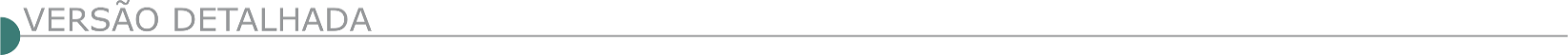 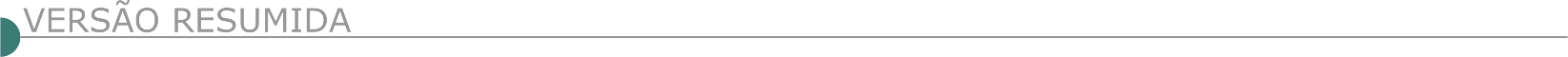 ESTADO DE MINAS GERAISDER MG - AVISO DE LICITAÇÃO EDITAL Nº: 024/2022. PROCESSO SEI Nº: 2300.01.0030203/2022-28. O Diretor Geral do Departamento de Edificações e Estradas de Rodagem do Estado de Minas Gerais - DER/MG torna público que fará realizar, através da Comissão Permanente de Licitação, às 09:00hs (nove horas) do dia 24/05/2022, em seu edifício-sede, à Av. dos Andradas, 1.120, sala 1009, nesta capital, licitação na modalidade CONCORRÊNCIA para a EXECUÇÃO DAS OBRAS DE ESTABILIZAÇÃO E CONTENÇÃO DE ENCOSTAS NA RUA HUM – SETOR 01 – BAIRRO ALVORADA, LOCALIZADO NO MUNICÍPIO DE NOVA LIMA, ESTADO DE MINAS GERAIS, de acordo com edital e composições de custos unitários constantes do quadro de quantidades, que estarão disponíveis no endereço acima citado e no site www.der.mg.gov.br, a partir do dia 19/04/2022. A entrega dos envelopes de proposta e documentação deverá ser realizada até às 17:00hs (dezessete horas) do dia 23/05/2022 na forma prevista no Edital, no Serviço de Protocolo e Arquivo – SPA do DER/MG. A visita técnica ocorrerá nos dias 27/04/2022 de 14:00hs às 17:00hs e 28/04/2022 de 9:00hs às 12:00hs, mediante agendamento. Informações complementares poderão ser obtidas pelo telefone 3235- 1272 ou pelo site acima mencionado. AVISO DE LICITAÇÃO EDITAL Nº: 025/2022. PROCESSO SEI Nº: 2300.01.0041017/2022-20. O Diretor Geral do Departamento de Edificações e Estradas de Rodagem do Estado de Minas Gerais - DER/MG torna público que fará realizar, através da Comissão Permanente de Licitação, às 14:00hs (quatorze horas) do dia 24/05/2022, em seu edifício-sede, à Av. dos Andradas, 1.120, sala 1009, nesta capital, licitação na modalidade CONCORRÊNCIA para a EXECUÇÃO DAS OBRAS DE ESTABILIZAÇÃO E CONTENÇÃO DE ENCOSTAS EM ÁREAS URBANAS, LOCALIZADAS NO MUNICÍPIO DE SANTA LUZIA, ESTADO DE MINAS GERAIS, NO ÂMBITO DO PROGRAMA DE ACELERAÇÃO DO CRESCIMENTO DO GOVERNO FEDERAL - PAC GESTÃO DE RISCOS E RESPOSTAS A DESASTRES, de acordo com edital e composições de custos unitários constantes do quadro de quantidades, que estarão disponíveis no endereço acima citado e no site www.der.mg.gov.br, a partir do dia 19/04/2022. A entrega dos envelopes de proposta e documentação deverá ser realizada até às 17:00hs (dezessete horas) do dia 23/05/2022 na forma prevista no Edital, no Serviço de Protocolo e Arquivo – SPA do DER/MG. A visita técnica ocorrerá nos dias 02/05/2022 de 9:00hs às 17:00hs e 03/05/2022 de 9:00hs às 17:00hs, mediante agendamento. Informações complementares poderão ser obtidas pelo telefone 3235-1272 ou pelo site acima mencionado.POLÍCIA MILITAR DO ESTADO DE MINAS GERAI - AVISO DE LICITAÇÃO PMMG - CAP – PREGÃO ELETRÔNICO Nº 1250133 00004/2022 Objeto: prestação de serviço de manutenção corretiva de aparelhos de ar-condicionado instalados no antigo prédio do Comando Geral da PMMG situado à Rua da Bahia, 2115, Bairro de Lourdes, Belo Horizonte/ MG, incluído todo material, peças e equipamentos necessários ao serviço, conforme especificações, exigências e quantidades estabelecidas no Edital e seus anexos. A Sessão de Pregão ocorrerá dia 29/04/2022, às 09h00min. Propostas: envio ao Portal de Compras/MG até as 08:59h de 29/04/2022. Edital disponível no site www.compras.mg.gov.br e www.policiamilitar.gov.br. 
CODAMMA - CONSÓRCIO DE DESENVOLVIMENTO DA ÁREA DOS MUNICÍPIOS DA MICRORREGIÃO DA MANTIQUEIRA - CODAMMA PRESIDENTE: CARLOS AUGUSTO SOARES DO NASCIMENTO AVISO DE LICITAÇÃO PROCESSO Nº 011/2022, PREGÃO ELETRÔNICO Nº 006/2022 Registro de Preço. OBJETO: Consiste no REGISTRO DE PREÇOS PARA CONTRATAÇÃO DE EMPRESA, PARA FORNECIMENTO DE MÃO DE OBRA DE INSTALAÇÃO E MATA-BURRO INTEIRIÇO, CONFORME ESPECIFICAÇÕES TÉCNICAS E PLANILHA ORÇAMENTÁRIA CONTIDAS NO TERMO DE REFERÊNCIA DO ANEXO I. PARA A MANUTENÇÃO DE ESTRADAS VICINAIS DOS MUNICÍPIOS CONSORCIADOS AO CODAMMA. Edital disponível em: www.codamma.mg.gov.br, Link Editais e Licitações. Data da Abertura: 02/05/2022 às 13 Horas. Mais informações pelo e-mail: licitacao@codamma.mg.gov.br, diretoriaoperacoes@codamma.mg.gov.br ou pelo Tel. (32) 3332-3177 das 08:00 as 11:00 e de 13:00 as 16:00. Barbacena/MG 12/04/2022. Pedro Paulo Moreira Teles – Pregoeiro. http://codamma.mg.gov.br/pagina/9878/Licita%C3%A7%C3%A3o. PREFEITURA MUNICIPAL DE BOA ESPERANÇA/MG. AVISO DE LICITAÇÃO – TOMADA DE PREÇOS Nº 03/2022 PREFEITURA MUNICIPAL DE BOA ESPERANÇA/MG. Aviso de Licitação – Tomada de Preços nº 03/2022. Tipo Menor Preço. Regime de Execução: Empreitada por preço global. Objeto: Contratação de empresa especializada para prestação de serviços, incluindo fornecimento de materiais para reforma do CRAS - Centro de Referência da Assistência Social. Entrega dos envelopes até às 09h:00min de 28/04/2022. Edital e anexos no site: www.boaesperanca.mg.gov.br/licitacoes. Informações: (35) 3851- 0314.CAMPANHA PREFEITURA MUNICIPAL EDITAL N° 21/2022 TORNA PÚBLICO O PROCESSO Nº 00041/2022– MODALIDADE: CONCORRÊNCIA Nº 0001/2022 Objeto: contratação de empresa sob o regime de execução por preço global com aplicação total de mão-de-obra e materiais destinados a reforma de calçamento de bloquete em ruas do município. Rua Marciano Ferreira Pinto e Dom Pedro I - Bairro Xororó – Rua Orlando Cesarino – Loteamento Santa Thereza. RECURSO FEDERAL- Data de Abertura: 17/05/2022 às 14:00:00. Dotações: 02.07.04.4490.51.00. 15.451.0020.3.017 – Valor estimado R$ 282.727,89. Endereço: www.bbmnetlicitacoes.com.br - site: www.campanha.mg.gov.br ou Rua Dr. Brandão n° 59 – Centro – Campanha – MG, Cep 37400-000 – Fone: (35) 3261-1059.CAMPINA VERDE PREFEITURA MUNICIPAL ABERTURA TOMADA DE PREÇOS 05/2022 TOMADA DE PREÇOS 05/2022 – PROCESSO Nº 0011798/2022Tipo menor preço – critério de julgamento valor global, forma de execução indireta, por meio de empreitada global, cujo objeto é a Serviços de construção civil para execução de obras com empreitada global de material, mão de obra e equipamentos de para construção civil de 140,46 M² de muro de blocos de concreto 14x19x39 e 12 M² de vidro temperado 10mm, benfeitorias que serão executadas na Av 05 nº 239 no Centro de Convivência Social no Distrito de Honoropolis, em conformidade com memorial descritivo, edital próprio e seus anexos Recebimento de Documentos para Cadastramento Prévio – Certificado de Registro Cadastral - CRC: até as 17:00 horas do dia 06 de Maio de 2022, na sede do Município à Rua 30 nº 296, Bairro Medalha Milagrosa – CEP: 38270-000 – Campina Verde-MG. Visita Técnica: 06 de Maio de 2022 e deverá ser agendada no telefone (34) 3412-9118. Entrega e abertura dos envelopes de Documentação Habilitadora e Propostas de Preços: às 09:00 horas do dia 11/05/2022 na sede do Município. Disponibilidade do edital e anexos: www.campinaverde.mg.gov.br -Maiores informações: Telefone: (34) 3412-9117 ou pelo e-mail: licitacao@campinaverde.mg.gov.br. PREFEITURA MUNICIPAL DE ESTRELA DALVA AVISO DE TOMADA DE PREÇOS Nº 001/2022 - RETIFICAÇÃO - PROCESSO Nº 041/2022 Torna público – Aviso de Retificação do processo, sendo a nova data de abertura às 08:00 horas do dia 02/05/2022 em sua sede. Objeto: Contratação empresa para execução de serviços de engenharia para construção de arquibancadas e muros de contenção em concreto armado no Estádio Municipal Elias David, com recursos advindos de “Emenda Especial”, compreendendo os serviços especificados conforme Projeto Básico, planilha orçamentária e memorial descritivo. O Edital em inteiro teor e posteriores avisos e resultados estarão à disposição a partir do dia 13/04/2022, pelo site www.estreladalva.mg.gov.br. Maiores informações, através do telefone (32) 3464-1181, ramal 203.PREFEITURA DE FRANCISCO BADARÓ COMISSAO DE ICITAÇÃO AVISO DE CONCORRENCIA 01/2022 PROCESSO LICITATÓRIO: Nº 022/2022 CONCORRÊNCIA: Nº001/2022 DATA DE ABERTURA: 16/05/2022 HS: 09:00 O Município de Francisco Badaró/MG com sede na Rua Araçuaí, s/nº - Centro na cidade de Francisco Badaró/MG, torna público que fará realizar procedimento licitatório Nº022/2022, modalidade Concorrência nº001/2022, tipo menor preço GLOBAL, com vistas a contratação eventual e futura de empresa para execução de obras e serviços de construção de 14 (quatorze) unidades habitacionais de interesse social, no Município de Francisco Badaró-MG, com recursos financeiros do Ministério de Desenvolvimento Regional – Secretaria Nacional de Proteção e Defesa Civil – Departamento de Articulação e Gestão, conforme Processo nº 59053.005132/2021-98, para ações de recuperação de infraestrutura destruída/danificada por desastre ocorrido em 25/02/2021.O Edital estará disponível no setor de licitações na sede da Prefeitura Municipal de Francisco Badaró. Maiores Informações Fone: 33.3738.1123 ou 33.37381228. Email setor.licitacao@franciscobadaro.mg.gov.br. MUNICÍPIO DE GOVERNADOR VALADARES/MG - NÚMERO DA LICITAÇÃO: 16/2021 - NÚMERO DO PROCESSO ADMINISTRATIVO: 1.158/2021 - MODALIDADE DA LICITAÇÃO: TOMADA DE PREÇOS - FUNDAMENTAÇÃO LEGAL: 8.666/1993 LEI 8666/1993 Objeto: Contratação de empresa especializada na área de engenharia para execução das obras de construção de ponte mista, ligando a rua Raul Soares à avenida Do Canal, no bairro São Pedro, Município de Governador Valadares/MG custeados com recursos provenientes do Ministério da Economia, Transferência Especial n° 0903-004709, emenda parlamentar Hercílio Diniz, conforme projetos em anexo. Unidade solicitante: Secretaria Municipal de Obras e Serviços Urbanos – SMOSU - Valor estimado: R$ 1.141.695,21 - Data de publicação: 12/04/2022 - Data limite: 29/04/2022 - Data de abertura: 29/04/2022 - Horário de abertura: 14:00 - Status: Em andamento - https://www.valadares.mg.gov.br/detalhe-da-licitacao/info/tp-16-2021/69501 MONTE SIÃO PREFEITURA MUNICIPAL AVISO DE LICITAÇÃO. ABERTURA DE PE 017/2022 REGISTRO DE PREÇOS 016/2022, PRC N.º 060/2022Tipo menor preço global, modo de disputa “ABERTO E FECHADO”, para registro de preços para eventual e futura prestação de serviços de aplicação de massa asfáltica CBUQ e aquisição de massa asfáltica a frio - Operação Tapa Buraco para a Diretoria de Obras Urbanas e Rurais, far-se-á no dia 02/05/2022, às 10 horas. O Edital em inteiro teor está à disposição dos interessados no site oficial www.montesiao.mg.gov.br ou de 2ª a 6ª Feira, das 10 às 16 horas, a Rua Maurício Zucato, 111, Centro, Monte Sião, CEP 37580-000. Tel.: (35)3465-4793NANUQUE/MG - AVISO DE LICITAÇÃO – TOMADA DE PREÇOS 009/2022 O Município de Nanuque/MG torna público que às 09h do dia 05 de maio de 2022 estará realizando a sessão pública para abertura da ses- são de Licitação correlato ao Processo Licitatório nº 075/2022- Tomada de Preços nº 009/2022 o qual tem por objeto a contratação de empresa para execução de calçamento em bloquete sextavado de trecho da rua Cristiano moura e trecho da rua independência no bairro Romilda ruas – Nanuque/MG.AVISO DE LICITAÇÃO – TOMADA DE PREÇOS 008/2022 O Município de Nanuque/MG torna público que às 14 hs do dia 28 de abril de 2022 estará realizando a sessão pública para abertura da sessão de Licitação correlato ao Processo Licitatório nº 063/2022- Tomada de Preços nº 008/2022 o qual tem por refere-se à contratação de empresa para realização de calçamento em bloquete hexagonal e=8cm fck=35mpa de 7.912.72m², assentamento de 2.419,55m de meio fio de concreto pré-moldado mfc-01 (12x16,7x35) cm, construção de 2.365,40m de sarjeta de concreto urbano (scu) tipo 1 (30x7cm, i=3%), localizado na avenida Ivo Dantas lajes, bairro nossa senhora de Fátima no município de Nanuque/mg, conforme plano de trabalho, devidamente aprovado pelo concedente e parte integrante deste instrumento, para todos os fins de direito, na condição de seu anexo.AVISO DE LICITAÇÃO – TOMADA DE PREÇOS 010/2022 O Município de Nanuque/MG torna público que às 09h do dia 06 de maio de 2022 estará realizando a sessão pública para abertura da sessão de Licitação correlato ao Processo Licitatório nº 074/2022- Tomada de Preços nº 010/2022 o qual tem por objeto a refere-se à contratação de empresa para execução de calçamento em bloquete sextavado da rua Rosalino de Queiroz Mattos (antiga rua Manaus) – Nanuque/MG.PARÁ DE MINAS PREFEITURA MUNICIPAL - AVISO DE LICITAÇÃO SOB A MODALIDADE TOMADA DE PREÇOS Nº 002/2022 PRC Nº 0139/22. Objeto: Contratação de empresa especializada para realizar a construção de Farmácia Básica no bairro Paraíso. Tipo: menor preço. A abertura será no dia 05/05/2022 às 14:00 horas. O edital poderá ser obtido na íntegra na Diretoria de Compras e Contratos ou através do site http:// transparencia.parademinas.mg.gov.br. Pará de Minas, 12 de abril de 2022. Anderson Junio Pereira.Presidente Suplente da CPLPEDRALVA PREFEITURA MUNICIPAL TOMADA DE PREÇO Nº 01/2022 AVISO DE LICITAÇÃO - TOMADA DE PREÇO Nº 01/2022Tipo: menor preço global. Objeto: pavimentação em bloquete sextavado nas ruas projetadas “A” e “B”, do Bairro Córrego Fundo, com fornecimento de materiais e mão de obra. Entrega dos Envelopes: até às 09h30min do dia 05/05/2022. Abertura da Sessão: dia 05/05/2022 às 10h.PIRAPORA/MG - COMISSÃO DE LICITAÇÃO AVISO DE LICITAÇÃO – TOMADA DE PREÇOS Nº 002/2022 - PROCESSO LICITATÓRIO Nº 031/2022 A Prefeitura Municipal de Pirapora/MG torna Público a Tomada de Preços nº 002/2022, objetivando a contratação de empresa especializada para prestação de serviços de construção de passagem/escoamento de rio com uso de bueiro metálico e construção de passagem molhada na via de acesso ao assentamento Floresta Viveiros, no município de Pirapora/MG, na seguinte forma: Tipo – menor preço global; Data/horário: 02/05/2022 às 09:00h (horário de Brasília). A íntegra deste Edital e seus anexos poderão ser obtidas no seguinte endereço eletrônico: www.pirapora.mg.gov.br/licitacoes. Demais esclarecimentos na Rua Antônio Nascimento, 274 - Centro, nos dias úteis de segunda a sexta-feira das 12:00h às 18:00h ou pelo telefone (38) 3740-6121.PREFEITURA DE RIO PRETO SETOR DE LICITAÇÕES - LICITAÇÃO N° 081/2022 TOMADA DE PREÇO N° 002/2022O Município de RIO PRETO, na forma da lei, faz saber a todos quantos o presente edital virem, ou dele conhecimento tiverem, que a partir das 09:00h do dia 03 de maio de 2022, na Prefeitura Municipal na sala da comissão de licitação, localizada na rua Getúlio Vargas, n° 27, bairro Centro, município de RIO PRETO, será realizada licitação para CONTRATAÇÃO DE EMPRESA PARA CALÇAMENTO EM BLOQUETES SEXTAVADOS E DRENAGEM PLUVIAL NA ESTRADA MUNICIPAL DR. JOSÉ DA SILVA FERREIRA, NO PORTO DOS INDIOS RIO PRETO, tipo Menor Preço por Item conforme consta no edital que se encontra a disposição de todos os interessados na Prefeitura Municipal, onde poderão obtê-lo. Para conhecimento de todos os interessados, expediu-se o presente que será afixado no lugar de costume, publicando-se na forma da lei.SACRAMENTO PREFEITURA MUNICIPAL AVISO DE LICITAÇÃO – TOMADA DE PREÇOS Nº 002/2022. O Município de Sacramento torna público que fará realizar licitação na modalidade de TOMADA DE PREÇOS, do tipo MENOR PREÇO GLOBAL, que tem por objeto a contratação de empresa especializada na execução de serviços de engenharia para construção de 1 (uma) ponte sobre o CÓRREGO DO BORÁ situada no Município de Sacramento, para atendimento a solicitação realizada pela Secretaria Municipal de Obras e Serviços Urbanos, do qual o valor estimado é de R$ 2.012.477,98 (dois milhões, doze mil, quatrocentos e setenta e sete reais e noventa e oito centavos). Abertura: às 09:15 horas do dia 29 de abril do ano de 2022. Fundamento: Lei Federal nº. 8.666/93 e alterações. O edital encontra-se à disposição dos interessados no horário das 7h às 16h no Departamento de Licitações desta Prefeitura, situado na Praça Monsenhor Saul Amaral, 512 – Centro – Sala 12, no site www.sacramento.mg.gov.br ou solicitação através do e-mail (editais@sacramento.mg.gov.br). SANTA RITA DE IBITIPOCA PREFEITURA MUNICIPAL PREGÃO PRESENCIAL - REGISTRO DE PREÇOS Nº 014/2022O MUNICÍPIO DE SANTA RITA DE IBITIPOCA/MG torna público para conhecimento dos interessados que na data de 29/04/2022 às 09h02min, fará realizar licitação na modalidade de Pregão Presencial para Registro de Preços nº 014/2022, cujo objeto é a prestação de serviços de tapa buraco com o fornecimento e aplicação de massa asfáltica (CBUQ). O edital está disponível na íntegra no site www.santaritadeibitipoca.mg.gov.br ou pelo e-mail prefeiturasantaritaibitipoca@hotmail.com. Informações adicionais pelo telefone (32)3342-1221. Santa Rita de Ibitipoca, 12 de abril de 2022. Cristiane Carla de Almeida – Pregoeira.SETE LAGOAS PREFEITURA MUNICIPAL AVISO DE EDITAL CONCORRÊNCIA PÚBLICA N° 003/2022 O Núcleo de Licitações e Compras torna público aos interessados que será realizado processo licitatório na modalidade concorrência pública nº 003/2022, cujo objeto é a contratação de empresa para construção de creche tipo I – Proinfância, no Bairro CDI II, localizada na Rua Maria Augusta de oliveira nº 60, através do termo do convênio de nº 8834/2014 - sete Lagoas/MG, conforme solicitação da secretaria Municipal de educação, esportes e cultura. Credenciamento e recebimento dos envelopes até as 08h:45min do dia 18/05/2022, no Núcleo de Licitações e compras (Av. Getúlio Vargas, n° 111 – 2° andar - centro). Sessão da abertura dos envelopes e julgamento às 09h:00min do dia 18/05/2022. O edital estará à disposição dos interessados no site da Prefeitura Municipal de Sete Lagoas, através do endereço eletrônico: www.setelagoas.mg.gov.br. Informações (31) 3779-3700. Aparecida Maria Duarte Barbosa – presidente da comissão permanente de LicitaçãoSÃO GERALDO DO BAIXIO PREFEITURA MUNICIPAL AVISO DE LICITAÇÃO TOMADA DE PREÇOS Nº 007/22. Objeto: Contratação de empresa para Execução do projeto de reforma e ampliação da Escola Municipal Tereza Barbosa parte 02, na sede do município. Data de abertura: 28/04/22 às 09:00. Os interessados poderão obter o edital através do e-mail licitacao@saogeraldodobaixio.mg.gov.br. Tel. 33-32448010. SÃO JOÃO DA LAGOA PREFEITURA MUNICIPAL TOMADA DE PREÇOS 01/2022 Aviso contendo o Resumo do Edital. A Prefeitura Municipal de São João da Lagoa - MG torna público que realizará Tomada de Preços nº 001/2022, Processo Licitatório nº 026/2022. Objeto: Contratação de Empresa Especializada para a Execução de Obra de passeios em Concreto de Calçadas Públicas do Município. Credenciamento: 29/04/2022, às 09:00. Sessão oficial: 29/04/2022, às 09:15 horas. Informações: site www.saojoaodalagoa.mg.gov.br, e-mail licita.pmsjl@yahoo.com.br. Telefone: (38) 3228-8133. SÃO SEBASTIÃO DO ANTA PREFEITURA MUNICIPAL - TOMADA DE PREÇOS Nº 006/2022 Objeto: Seleção de empresa para execução de obra de calçamento de estradas vicinais na zona rural de São Sebastião do Anta, conforme contrato FINISA. Os envelopes contendo proposta e documentação deverão ser entregues até as 10:00 horas do dia 03/05/2022, na sede da Prefeitura Municipal. A sessão terá início às 10:20 horas, no dia 03/05/2022. Edital e seus anexos à disposição no Setor de Compras e Licitações da Prefeitura Municipal de São Sebastião do Anta, com endereço na Avenida José Antônio Santana, 555, centro, São Sebastião do Anta/MG, pelo telefone (33) 3315 7000. SOBRÁLIA PREFEITURA MUNICIPAL ABERTURA DE PROCESSO LICITATORIO Nº 30/2022 Torna pública a abertura da modalidade Tomada De preços nº 01/2022, menor preço por item, cujo objeto é Contratação de empresa para obras de infraestrutura urbana, conforme contrato de Financiamento BDMG/BF n° 332.987/21, celebrado entre o Banco de Desenvolvimento de Minas Gerais S.A BDMG e o Município de Sobrália. A abertura será dia 05 de maio de 2022 às 09h:00min. na prefeitura Municipal de Sobrália-MG, na praça Dr. Rúsvel Raimundo da rocha, n°49 – Centro. O edital poderá ser lido e obtido no período de 18 de abril a 04 de maio de 2022, das 08h:00min. as 16h:00min. informações tel./fax (0xx33)3232-1149, com Raissa Damasceno soares – pregoeira.ESTADO DA BAHIAEMBASA - AVISO DA LICITAÇÃO Nº 044/22A Embasa torna público que realizará a LICITAÇÃO n.º 044/22, processada de acordo com as disposições da Lei nº 13.303/2016, Lei complementar 123/2006 e Regulamento Interno de Licitações e Contratos da EMBASA. Objeto: execução de obras de extensão de redes coletoras de esgoto, ramais prediais, ligações domiciliares para adensamento de bacias dos sistemas de esgotamento sanitário das áreas pertencentes a unidade regional de Candeias (UMS) e RMS. Disputa: 12/05/2022 às 15:00 horas. (Horário de Brasília-DF). Recursos Financeiros: Próprios. O Edital e seus anexos encontram-se disponíveis para download no site www.licitacoes-e.com.br. (Licitação BB nº: 932384). O cadastro da proposta deverá ser feito no site www.licitacoes-e.com.br, antes da abertura da sessão pública. Informações através do e-mail: plc.esclarecimentos@embasa.ba.gov.br ou por telefone: (71) 3372-4756/4764. Salvador, 14 de abril de 2022 - Carlos Luís Lessa e Silva - Presidente da Comissão.EMBASA - AVISO DA LICITAÇÃO Nº 047/22 A EMBASA TORNA PÚBLICO QUE REALIZARÁ A LICITAÇÃO N.º 047/22Processada de acordo com as disposições da Lei nº 13.303/2016, Lei complementar 123/2006 e Regulamento Interno de Licitações e Contratos da EMBASA. Objeto: reabilitação de nascentes e matas ciliares na margem direita do rio Cafundó, manancial que alimenta o sistema de abastecimento de água do município de Tapiramutá - Bahia. Disputa: 12/05/2022 às 14:00 horas. (Horário de Brasília-DF). Recursos Financeiros: Próprios. O Edital e seus anexos encontram-se disponíveis para download no site www.licitacoes-e.com.br. (Licitação BB nº: 932787). O cadastro da proposta deverá ser feito no site www.licitacoes-e.com.br, antes da abertura da sessão pública. Informações através do e-mail: plc.esclarecimentos@embasa.ba.gov.br ou por telefone: (71) 3372-4756/4764. Salvador, 13 de abril de 2022 - Carlos Luís Lessa e Silva - Presidente da Comissão.AVISO DA LICITAÇÃO Nº 050/22 A EMBASA TORNA PÚBLICO QUE REALIZARÁ A LICITAÇÃO N.º 050/22Processada de acordo com as disposições da Lei nº 13.303/2016, Lei complementar 123/2006 e Regulamento Interno de Licitações e Contratos da EMBASA. Objeto: execução dos serviços de conservação e operação dos sistemas de esgotamento sanitário, manutenção de redes e ramais na área de abrangência da unidade regional de Camaçari e RMS, com fornecimento de materiais. Disputa: 13/05/2022 às 9:00 horas. (Horário de Brasília-DF). Recursos Financeiros: Próprios. O Edital e seus anexos encontram-se disponíveis para download no site www.licitacoes-e.com.br. (Licitação BB nº: 933142). O cadastro da proposta deverá ser feito no site www.licitacoes-e.com.br, antes da abertura da sessão pública. Informações através do e-mail: plc.esclarecimentos@embasa.ba.gov.br ou por telefone: (71) 3372-4756/4764. Salvador, 13 de abril de 2022 - Carlos Luís Lessa e Silva - Presidente da ComissãoSECRETARIA DE INFRAESTRUTURA - AVISOS DE LICITAÇÃO - TOMADAS DE PREÇOS Nº 054/2022, Nº 055/2022, E CONCORRÊNCIAS Nº 073/2022, Nº 074/2022 E Nº 075/2022 SECRETARIA DE INFRAESTRUTURA TOMADA DE PREÇOS Nº 054/2022 Tipo: Menor Preço. Abertura: 05/05/2022 às 10h30min. Objeto: Construção de ponte sobre o Rio Frades na Rodovia BA.686, sub trecho: Guaratinga - Cajuíta, vão: 35,80 m. Família 07.23 TOMADA DE PREÇOS Nº 055/2022 Tipo: Menor Preço. Abertura: 18/05/2022 às 09h00min. Objeto: Pavimentação da passagem urbana de Santanópolis - Acesso a BA 504. Família 07.19 CONCORRÊNCIA Nº 073/2022 Tipo: Menor Preço. Abertura: 26/05/2022 às 09h00min. Objeto: Pavimentação da BA-455, no trecho: Barreiras - Entronc. BA. 463 (Catolândia) e acesso ao povoado da Bezerra. Família 07.19 CONCORRÊNCIA Nº 074/2022 Tipo: Menor Preço. Abertura: 26/05/2022 às 10h00min. Objeto: Pavimentação em CBUQ, no trecho: BR 101 - Distrito de Anuri (Arataca), com extensão total de 2,46 km. Família 07.19 CONCORRÊNCIA Nº 075/2022 Tipo: Menor Preço. Abertura: 26/05/2022 às 11h00min. Objeto: Pavimentação em CBUQ na Rodovia BA.126, nos trechos: Vereda - São João da Prata e Entroncamento BA.126 - São José do Pardo (Piau), município: Vereda, extensão 22,10 km. Família 07.19 Local: Comissão Permanente de Licitação - CPL - SEINFRA, Av. Luiz Viana Filho, nº 440 - 4ª Avenida - Centro Administrativo da Bahia - Prédio Anexo - 1º andar - Ala B, Salvador-Ba. Os interessados poderão obter informações no endereço supracitado, de segunda a sexta-feira, das 8h30min às 12h00min e das 13h30min às 17h30min. maiores esclarecimentos no telefone (71)3115-2174, no site: www.infraestrutura.ba.gov.br e e-mail: cpl@infra.ba.gov.br. ESTADO DO ESPÍRITO SANTOSECRETARIA DE ESTADO DA EDUCAÇÃO - SEDU - AVISO DE LICITAÇÃO - CONCORRÊNCIA Nº 007/2022SECRETARIA DE ESTADO DA EDUCAÇÃO/SEDU - PROCESSO Nº. 2022-8MD5H - ID CidadES/TCE-ES: 2022.500E0600020.01.0010 - Objeto: contratação de empresa especializada em serviços de engenharia para execução de REFORMA E AMPLIAÇÃO NA EEEFM VIRGINIA NOVA, LOCALIZADA NO MUNICÍPIO DE RIO NOVO DO SUL, COM FORNECIMENTO DE MÃO-DE-OBRA E MATERIAIS, CONFORME DESCRITO NA PLANILHA ORÇAMENTÁRIA E PROJETO, ANEXOS AO PRESENTE EDITAL. Valor estimado: R$ 5.502.598,99. Entrega da documentação e Propostas: Até às 11:00 horas do dia 25/05/2022. Abertura da sessão pública: 25/05/2022, às 14:00 horas. Local de realização da sessão pública: SEDU, Av. César Hilal, 1111, sala 321, Santa Lúcia, Vitória - ES, telefone 3636-7781/3636-7742. O Edital poderá ser retirado no endereço acima de posse de mídia digital, pelo e-mail cplose2-obras@sedu.es.gov.br ou pelo sítio www.sedu.es.gov.br/licitacoes.ESTADO DO MATO GROSSOSINFRA / MT PROCESSO: SINFRA-PRO-2021/00568 CONCORRÊNCIA N. 04/2022 TIPO: MENOR PREÇO REGIME DE EXECUÇÃO: EMPREITADA POR PREÇO UNITÁRIO VALOR ESTIMADO: R$ 5.273.499,45 LOTE: ÚNICO  Objeto: Contratação do remanescente do instrumento contratual n.115/2014, por empreitada por preço unitário de serviços de pavimentação asfáltica (tipo TSD), e drenagem de águas pluviais de vias urbanas nos bairros: Jardim Paraíso, Trevo, Empa, Rodeio, Santa Izabel e Cidade Nova, no município de Cáceres/MT. Data: 17/05/2022 Horário: 14:00 horas (horário local)  Local: SINFRA - Secretaria de Estado de Infraestrutura e Logística do Estado de Mato Grosso. CPL– Comissão Permanente de Licitação Sala de Reuniões – 2º andar Avenida Hélio Hermínio Ribeiro Torquato da Silva, s/n, Centro Político Administrativo – Cuiabá-MT, CEP 78.048-250 Telefones 65-3613-0529. Endereço para retirada do EDITAL: O EDITAL completo poderá ser retirado gratuitamente no site www.sinfra.mt.gov.br, ou solicitado pelo e-mail: cpl@sinfra.mt.gov.br TELEFONES PARA CONTATO: (65) 3613-0529ESTADO DO MATO GROSSO DO SULAVISO DE LICITAÇÃO - LICITAÇÃO Nº 029/2022 - PROC. N° 00.227/2022/GEINFRA/SANESULOBJETO: Contratação de empresa para execução de serviços, materiais e equipamentos para Implantação de Atendimento ao Cliente, Almoxarifado, Garagem, Laboratório, Guarita, Reforma e Ampliação Escritório da Regional e Urbanização em Aquidauana, no Estado do Mato Grosso do Sul. ABERTURA: 12/05/2022 - 09:00 horas. DATA LIMITE DE PROTOCOLO DAS PROPOSTAS: 11/05/2022 até às 17:00 horas na GELIC – Gerência Licitações e Contratos da Sanesul. Recursos: Próprios. O Edital, e demais documentos que compõem o pacote técnico, encontram-se disponíveis aos interessados gratuitamente no site da Sanesul http://www.sanesul.ms.gov.br/licitacao/tipolicitacao/Licitacao  - DEMAIS INFORMAÇÕES: na GELIC – Gerência Licitações e Contratos, sita à Rua Dr. Zerbini, n° 421, Bairro Chácara Cachoeira, em Campo Grande/MS, CEP: 79.040-040, Fone (0xx67) 3318-7713, 3318-7783 – e-mail: licitacoes@sanesul.ms.gov.br - Link para acessar os documentos: https://bit.ly/Licitacao029_2022_Sanesul AVISO DE LICITAÇÃO - LICITAÇÃO Nº 028/2022 - PROC. N° 00.238/2022/GEDEO/SANESULOBJETO:  Contratação de empresas para execução de serviços para a execução de substituição de uma rede de água tratada e seu prolongamento; elaboração de projeto executivo, execução e implantação de um reservatório metálico apoiado de água tratada, com capacidade total de 1100 m³; urbanização da área dos reservatórios (RAP-004 e RAP-005); reforma do reservatório RAP-004; setorização da rede de distribuição de água de acordo com projeto preliminar fornecido pela Sanesul, para atender o município de Miranda/MS. ABERTURA: 11/05/2022 - 09:00 horas. DATA LIMITE DE PROTOCOLO DAS PROPOSTAS: 10/05/2022 até às 17:00 horas na GELIC – Gerência Licitações e Contratos da Sanesul. Recursos: Recursos Próprios. O Edital, e demais documentos que compõem o pacote técnico, encontram-se disponíveis aos interessados gratuitamente no site da Sanesul http://www.sanesul.ms.gov.br/licitacao/tipolicitacao/Licitacaoo  - DEMAIS INFORMAÇÕES: na GELIC – Gerência Licitações e Contratos, sita à Rua Dr. Zerbini, n° 421, Bairro Chácara Cachoeira, em Campo Grande/MS, CEP: 79.040-040, Fone (0xx67) 3318-7713, 3318-7783 – e-mail: licitacoes@sanesul.ms.gov.br. Link para acessar os documentos: https://bit.ly/Licitacao028_2022_SanesuL  ESTADO DO RIO GRANDE DO SUL CORSAN - EDITAL: 088/21Objeto: EXECUÇÃO DO REFORÇO DA REDE DE DISTRIBUIÇÃO DE ÁGUA PARA ATENDIMENTO DA IMPLANTAÇÃO DE HIDRANTES URBANOS NO MUNICÍPIO DE SANTA MARIA/RS. Link Externo:	https://pregaobanrisul.com.br/editais/0088_2021/284935 - Tipo:	Serviço de Engenharia - Modalidade: Edital Lei 13303/16-Eletrônica - Situação:	Aguardando Abertura - Data de Abertura:	06/05/2022 10:00 - Última Publicação (Data Base):	11/04/2022 - Informações:	Departamento de Licitações - DELIC/SULIC/CORSAN - Rua Caldas Júnior nº 120 - 18º andar - Porto Alegre/RS, de segunda a sexta-feira das 08h30min às 12h e das 13h às 17h30min. E-mail delic@corsan.com.br - Fone: (51) 3215.5622.ESTADO DO RIO DE JANEIROSECRETARIA DE ESTADO DAS CIDADES FUNDAÇÃO DEPARTAMENTO DE ESTRADAS DE RODAGEM A COMISSÃO DE LICITAÇÃO DA FUNDAÇÃO DEPARTAMENTO DE ESTRADAS DE RODAGEM - DER/RJ, torna pública a CONVOCAÇÃO DE TODOS OS INTERESSADOS À CONTRATAÇÃO EMERGENCIAL DE EMPRESA PARA RECUPERAÇÃO DO TRECHO DA RJ-142 NO KM 32,2, 34, 36, 37, 38 e 44 - SERRA MAR - CASIMIRO DE ABREU/RJ, em conformidade com o Art. 24, IV da Lei 8.666/1993, que regulamenta o art. 37, XXI, da Constituição Federal de 1988. DATA DE REALIZAÇÃO: 25/04/2022. CRITÉRIO: MENOR PREÇO GLOBAL. Na ocasião serão recebidos das 09h às 17h, os documentos de habilitação (art. 27 a 31, Lei n° 8.666/93) e propostas de preços dos interessados com vistas à isonomia. LOCAL: Av. Presidente Vargas n° 1.100, 4° andar, Setor de Licitações, Centro/RJ - tel.: (21) 2332-5529. OBS: Todas as informações necessárias para a elaboração das propostas estão disponíveis no processo nº SEI-330024/000106/2022.MUNICÍPIO DE RIO DAS OSTRAS PREFEITURA MUNICIPAL MUNICÍPIO DE RIO DAS OSTRAS AVISO DE ADIAMENTO DE LICITAÇÃO TOMADA DE PREÇOS 001/2022 (PA 1965/2022-SEMOP)Contratação de empresa de engenharia para obra de rede de drenagem e pavimentação em paralelepípedo da Rua Antônio Apicelo - São Cristóvão - Rio das Ostras/ RJ, marcada para o dia 25/04/2022 às 10:00 horas fica ADIADA para o dia 02/05/2022 às 10:00 horas. (CPLP I). - Va l o r Estimado: R$ 548.387,24 Errata Concorrência Pública 003/2022 (PA 3799/2022-SEMOP), contratação de empresa de engenharia para execução de obra de rede de esgoto, drenagem, terraplenagem, pavimentação asfáltica e calçadas da Rua Palmeiras, Rua Coqueiros e Partes das Ruas das Avencas, Rua das Hortênsias, Rua das Begônias, Avenida Luiz Viana Filho, Rua Sem Nome 1, Rua das Acácias, Rua das Papoulas, Travessa 2 e Rua das Orquídeas - Bairro Verdes Mares - Município de Rio das Ostras/RJ permanece marcada para o dia 09/05/2022 às 09:00 horas. (CPLP II). - Valor Estimado: R$ 11.435.604,21 - A alteração foi publicada no Jornal Oficial de Rio das Ostras. O Edital está disponível no site www.riodasostras.rj.gov.br e no DELCO sito à Rua Campo de Albacora, 75 - Loteamento Atlântica - Rio das Ostras/ RJ - Tel.: (22) 2771-6404. ESTADO DE SANTA CATARINASECRETARIA DE ESTADO DA INFRAESTRUTURA E MOBILIDADE AVISO DE LICITAÇÃO REGIME DIFERENCIADO DE CONTRATAÇÃO ELETRÔNICA - EDITAL – RDC. N.º 073/2022. Objeto Contratação de empresa para prestação de serviços especializados de engenharia para execução de obras na rodovia estadual SC - 290, trecho: Praia Grande - divisa SC/RS (Serra do Faxinal). Tipo: menor preço. Regime de Execução: empreitada por preço unitário. Data de envio final das propostas: até às 14:15 horas do dia 05/05/2022. Abertura: 05/05/2022, a partir das 14:30 horas. Local para obtenção do Edital: www.portaldecompras.sc.gov.br, acesse “BUSCA DETALHADA EDITAIS” (busque na modalidade PREGÃO ELETRÔNICO, N.º 073/22) e cadastre seu e-mail, ou no “site” sgpe.sea.sc.gov.br, acesse “CONSULTA DE PROCESSOS”. SECRETARIA DE ESTADO DA INFRAESTRUTURA E MOBILIDADE AVISO DE LICITAÇÃO REGIME DIFERENCIADO DE CONTRATAÇÃO ELETRÔNICA - EDITAL – RDC. N.º 076/2022.  Objeto Contratação de empresa para prestação de serviços especializados de engenharia para implantação e pavimentação da rodovia SC - 108, trecho: Anitápolis - Santa Rosa de Lima, numa extensão aproximada de 26,00 Km. Tipo: menor preço. Regime de Execução: empreitada por preço unitário. Data de envio final das propostas: até às 16:45 horas do dia 11/05/2022. Abertura: 11/05/2022, a partir das 17:00 horas. Local para obtenção do Edital: www.portaldecompras.sc.gov.br, acesse “BUSCA DETALHADA EDITAIS” (busque na modalidade PREGÃO ELETRÔNICO, N.º 076/22) e cadastre seu e-mail, ou no “site” sgpe.sea.sc.gov.br, acesse “CONSULTA DE PROCESSOS”. 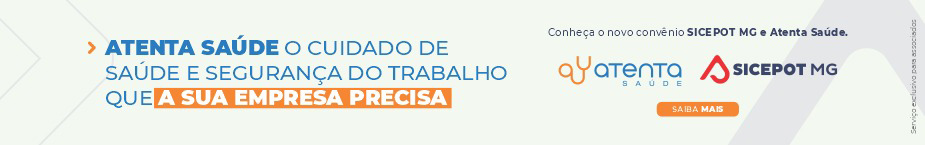  ÓRGÃO LICITANTE: SMOBI ÓRGÃO LICITANTE: SMOBIEDITAL: SMOBI 017-2022 PE PROCESSO: 01-019.002/22-88EDITAL: SMOBI 017-2022 PE PROCESSO: 01-019.002/22-88Endereço: Rua dos Guajajaras, 1107 – 14° andar - Centro, Belo Horizonte - MG, 30180-105Informações: Telefone: (31) 3277-8102 - (31) 3277-5020 - Sites: www.licitacoes.caixa.gov.br e www.pbh.gov.br - E-mail cpl.sudecap@pbh.gov.br Endereço: Rua dos Guajajaras, 1107 – 14° andar - Centro, Belo Horizonte - MG, 30180-105Informações: Telefone: (31) 3277-8102 - (31) 3277-5020 - Sites: www.licitacoes.caixa.gov.br e www.pbh.gov.br - E-mail cpl.sudecap@pbh.gov.br Endereço: Rua dos Guajajaras, 1107 – 14° andar - Centro, Belo Horizonte - MG, 30180-105Informações: Telefone: (31) 3277-8102 - (31) 3277-5020 - Sites: www.licitacoes.caixa.gov.br e www.pbh.gov.br - E-mail cpl.sudecap@pbh.gov.br Endereço: Rua dos Guajajaras, 1107 – 14° andar - Centro, Belo Horizonte - MG, 30180-105Informações: Telefone: (31) 3277-8102 - (31) 3277-5020 - Sites: www.licitacoes.caixa.gov.br e www.pbh.gov.br - E-mail cpl.sudecap@pbh.gov.br OBJETO: A Secretaria Municipal de Obras e Infraestrutura - SMOBI torna público que fará realizar procedimento licitatório na Modalidade Pregão, na forma Eletrônica, do Tipo Menor Preço, aferido PELO VALOR GLOBAL, regime de execução: empreitada por preço unitário, a ser conduzido pela Superintendência de Desenvolvimento da Capital - SUDECAP, nos termos da PORTARIA SMOBI Nº 056/2022, de 06 de abril de 2022, para execução de serviços comuns de engenharia de irrigação automática dos jardins da Igreja São Francisco de Assis, com o fornecimento de materiais, insumos e mão de obra, conforme especificações e quantidades contidas nos anexos deste Edital. O pregão eletrônico será realizado em sessão pública por meio da INTERNET. OBJETO: A Secretaria Municipal de Obras e Infraestrutura - SMOBI torna público que fará realizar procedimento licitatório na Modalidade Pregão, na forma Eletrônica, do Tipo Menor Preço, aferido PELO VALOR GLOBAL, regime de execução: empreitada por preço unitário, a ser conduzido pela Superintendência de Desenvolvimento da Capital - SUDECAP, nos termos da PORTARIA SMOBI Nº 056/2022, de 06 de abril de 2022, para execução de serviços comuns de engenharia de irrigação automática dos jardins da Igreja São Francisco de Assis, com o fornecimento de materiais, insumos e mão de obra, conforme especificações e quantidades contidas nos anexos deste Edital. O pregão eletrônico será realizado em sessão pública por meio da INTERNET. DATAS: Credenciamento: até às 8h do dia 02/05/2022; Lançamento de proposta comercial e documentação de habilitação: até às 8h30min do dia 02/05/2022; Abertura da sessão pública de lances: às 10h do dia 02/05/2022.DATAS: Credenciamento: até às 8h do dia 02/05/2022; Lançamento de proposta comercial e documentação de habilitação: até às 8h30min do dia 02/05/2022; Abertura da sessão pública de lances: às 10h do dia 02/05/2022.VALORESVALORESVALORESVALORESValor Estimado da ObraCapital Social Igual ou SuperiorGarantia de PropostaValor do EditalR$ 270.379,14R$ 27.037,91R$ R$ -CAPACIDADE TÉCNICA: Atestado de Capacidade Técnico-profissional fornecido por pessoa jurídica de direito público ou privado, devidamente registrado na entidade profissional competente, de que o profissional, comprovadamente integrante do quadro permanente da licitante, executou, na qualidade de responsável técnico, serviços de paisagismo ou praça ou parque ou jardim.CAPACIDADE TÉCNICA: Atestado de Capacidade Técnico-profissional fornecido por pessoa jurídica de direito público ou privado, devidamente registrado na entidade profissional competente, de que o profissional, comprovadamente integrante do quadro permanente da licitante, executou, na qualidade de responsável técnico, serviços de paisagismo ou praça ou parque ou jardim.CAPACIDADE TÉCNICA: Atestado de Capacidade Técnico-profissional fornecido por pessoa jurídica de direito público ou privado, devidamente registrado na entidade profissional competente, de que o profissional, comprovadamente integrante do quadro permanente da licitante, executou, na qualidade de responsável técnico, serviços de paisagismo ou praça ou parque ou jardim.CAPACIDADE TÉCNICA: Atestado de Capacidade Técnico-profissional fornecido por pessoa jurídica de direito público ou privado, devidamente registrado na entidade profissional competente, de que o profissional, comprovadamente integrante do quadro permanente da licitante, executou, na qualidade de responsável técnico, serviços de paisagismo ou praça ou parque ou jardim.CAPACIDADE OPERACIONAL: Atestado(s) de capacidade técnico-operacional fornecido(s) por pessoa(s) jurídica(s) de direito público ou privado, comprovando que a licitante executou diretamente serviços de paisagismo ou praça ou parque ou jardim, e comprovar a execução das seguintes atividades relevantes: 16.1.2.3.1. serviços de paisagismo 16.1.2.3.2. serviços de irrigação automatizadaCAPACIDADE OPERACIONAL: Atestado(s) de capacidade técnico-operacional fornecido(s) por pessoa(s) jurídica(s) de direito público ou privado, comprovando que a licitante executou diretamente serviços de paisagismo ou praça ou parque ou jardim, e comprovar a execução das seguintes atividades relevantes: 16.1.2.3.1. serviços de paisagismo 16.1.2.3.2. serviços de irrigação automatizadaCAPACIDADE OPERACIONAL: Atestado(s) de capacidade técnico-operacional fornecido(s) por pessoa(s) jurídica(s) de direito público ou privado, comprovando que a licitante executou diretamente serviços de paisagismo ou praça ou parque ou jardim, e comprovar a execução das seguintes atividades relevantes: 16.1.2.3.1. serviços de paisagismo 16.1.2.3.2. serviços de irrigação automatizadaCAPACIDADE OPERACIONAL: Atestado(s) de capacidade técnico-operacional fornecido(s) por pessoa(s) jurídica(s) de direito público ou privado, comprovando que a licitante executou diretamente serviços de paisagismo ou praça ou parque ou jardim, e comprovar a execução das seguintes atividades relevantes: 16.1.2.3.1. serviços de paisagismo 16.1.2.3.2. serviços de irrigação automatizadaÍNDICES ECONÔMICOS: CONFORME EDITAL.ÍNDICES ECONÔMICOS: CONFORME EDITAL.ÍNDICES ECONÔMICOS: CONFORME EDITAL.ÍNDICES ECONÔMICOS: CONFORME EDITAL.OBSERVAÇÕES: A disputa inicialmente se dará por 10 minutos, período em que os licitantes deverão fazer lances competitivos. Não havendo novos lances, o sistema encerrará a disputa, podendo o pregoeiro reiniciar a etapa de início de lances. Se houver lances nos últimos dois minutos, o sistema prorrogará automaticamente por mais dois minutos. Para participar do pregão eletrônico, os interessados deverão providenciar o cadastramento no Portal de Compras “Licitações CAIXA”. O edital poderá ser obtido pelos interessados através dos “sites” www.licitacoes.caixa.gov.br e www.pbh.gov.br. ATENÇÃO ÀS NOVAS REGRAS, TRAZIDAS PELO DECRETO MUNICIPAL Nº 17.317/2020 E INSERÇÃO DOS DOCUMENTOS DE HABILITAÇÃO NO SISTEMA DO PORTAL DA CAIXA ECONÔMICA FEDERAL CONCOMITANTEMENTE À INSERÇÃO DA PROPOSTA, ANTERIORES AO INÍCIO DA SESSÃO PÚBLICA.SITE: https://prefeitura.pbh.gov.br/obras-e-infraestrutura/licitacao/pregao-eletronico-017-2022 OBSERVAÇÕES: A disputa inicialmente se dará por 10 minutos, período em que os licitantes deverão fazer lances competitivos. Não havendo novos lances, o sistema encerrará a disputa, podendo o pregoeiro reiniciar a etapa de início de lances. Se houver lances nos últimos dois minutos, o sistema prorrogará automaticamente por mais dois minutos. Para participar do pregão eletrônico, os interessados deverão providenciar o cadastramento no Portal de Compras “Licitações CAIXA”. O edital poderá ser obtido pelos interessados através dos “sites” www.licitacoes.caixa.gov.br e www.pbh.gov.br. ATENÇÃO ÀS NOVAS REGRAS, TRAZIDAS PELO DECRETO MUNICIPAL Nº 17.317/2020 E INSERÇÃO DOS DOCUMENTOS DE HABILITAÇÃO NO SISTEMA DO PORTAL DA CAIXA ECONÔMICA FEDERAL CONCOMITANTEMENTE À INSERÇÃO DA PROPOSTA, ANTERIORES AO INÍCIO DA SESSÃO PÚBLICA.SITE: https://prefeitura.pbh.gov.br/obras-e-infraestrutura/licitacao/pregao-eletronico-017-2022 OBSERVAÇÕES: A disputa inicialmente se dará por 10 minutos, período em que os licitantes deverão fazer lances competitivos. Não havendo novos lances, o sistema encerrará a disputa, podendo o pregoeiro reiniciar a etapa de início de lances. Se houver lances nos últimos dois minutos, o sistema prorrogará automaticamente por mais dois minutos. Para participar do pregão eletrônico, os interessados deverão providenciar o cadastramento no Portal de Compras “Licitações CAIXA”. O edital poderá ser obtido pelos interessados através dos “sites” www.licitacoes.caixa.gov.br e www.pbh.gov.br. ATENÇÃO ÀS NOVAS REGRAS, TRAZIDAS PELO DECRETO MUNICIPAL Nº 17.317/2020 E INSERÇÃO DOS DOCUMENTOS DE HABILITAÇÃO NO SISTEMA DO PORTAL DA CAIXA ECONÔMICA FEDERAL CONCOMITANTEMENTE À INSERÇÃO DA PROPOSTA, ANTERIORES AO INÍCIO DA SESSÃO PÚBLICA.SITE: https://prefeitura.pbh.gov.br/obras-e-infraestrutura/licitacao/pregao-eletronico-017-2022 OBSERVAÇÕES: A disputa inicialmente se dará por 10 minutos, período em que os licitantes deverão fazer lances competitivos. Não havendo novos lances, o sistema encerrará a disputa, podendo o pregoeiro reiniciar a etapa de início de lances. Se houver lances nos últimos dois minutos, o sistema prorrogará automaticamente por mais dois minutos. Para participar do pregão eletrônico, os interessados deverão providenciar o cadastramento no Portal de Compras “Licitações CAIXA”. O edital poderá ser obtido pelos interessados através dos “sites” www.licitacoes.caixa.gov.br e www.pbh.gov.br. ATENÇÃO ÀS NOVAS REGRAS, TRAZIDAS PELO DECRETO MUNICIPAL Nº 17.317/2020 E INSERÇÃO DOS DOCUMENTOS DE HABILITAÇÃO NO SISTEMA DO PORTAL DA CAIXA ECONÔMICA FEDERAL CONCOMITANTEMENTE À INSERÇÃO DA PROPOSTA, ANTERIORES AO INÍCIO DA SESSÃO PÚBLICA.SITE: https://prefeitura.pbh.gov.br/obras-e-infraestrutura/licitacao/pregao-eletronico-017-2022 ÓRGÃO LICITANTE: COPASA-MGÓRGÃO LICITANTE: COPASA-MGÓRGÃO LICITANTE: COPASA-MGEDITAL: Nº CPLI. 1120220080EDITAL: Nº CPLI. 1120220080Endereço: Rua Carangola, 606, térreo, bairro Santo Antônio, Belo Horizonte/MG.Informações: Telefone: (31) 3250-1618/1619. Fax: (31) 3250-1670/1317. E-mail: cpli@copasa.com.br. Endereço: Rua Carangola, 606, térreo, bairro Santo Antônio, Belo Horizonte/MG.Informações: Telefone: (31) 3250-1618/1619. Fax: (31) 3250-1670/1317. E-mail: cpli@copasa.com.br. Endereço: Rua Carangola, 606, térreo, bairro Santo Antônio, Belo Horizonte/MG.Informações: Telefone: (31) 3250-1618/1619. Fax: (31) 3250-1670/1317. E-mail: cpli@copasa.com.br. Endereço: Rua Carangola, 606, térreo, bairro Santo Antônio, Belo Horizonte/MG.Informações: Telefone: (31) 3250-1618/1619. Fax: (31) 3250-1670/1317. E-mail: cpli@copasa.com.br. Endereço: Rua Carangola, 606, térreo, bairro Santo Antônio, Belo Horizonte/MG.Informações: Telefone: (31) 3250-1618/1619. Fax: (31) 3250-1670/1317. E-mail: cpli@copasa.com.br. OBJETO: execução, com fornecimento parcial de materiais, das obras e serviços de implantação e melhoria dos Sistemas de Abastecimento de Água de Itabirinha/Barra do Itabira e de São João do Manteninha/Sede, bem como a ampliação e/ou melhorias dos Sistemas de Esgotamento Sanitário da Mendes Pimentel/Sede, São Felix de Minas/Sede, São João do Manteninha/Sede, São João do Manteninha/Divino das Palmeiras e São João do Manteninha/Vargem Grande.OBJETO: execução, com fornecimento parcial de materiais, das obras e serviços de implantação e melhoria dos Sistemas de Abastecimento de Água de Itabirinha/Barra do Itabira e de São João do Manteninha/Sede, bem como a ampliação e/ou melhorias dos Sistemas de Esgotamento Sanitário da Mendes Pimentel/Sede, São Felix de Minas/Sede, São João do Manteninha/Sede, São João do Manteninha/Divino das Palmeiras e São João do Manteninha/Vargem Grande.OBJETO: execução, com fornecimento parcial de materiais, das obras e serviços de implantação e melhoria dos Sistemas de Abastecimento de Água de Itabirinha/Barra do Itabira e de São João do Manteninha/Sede, bem como a ampliação e/ou melhorias dos Sistemas de Esgotamento Sanitário da Mendes Pimentel/Sede, São Felix de Minas/Sede, São João do Manteninha/Sede, São João do Manteninha/Divino das Palmeiras e São João do Manteninha/Vargem Grande.DATAS: Entrega: Dia: 11.05.2022 às 08:30Abertura: Dia: 11.05.2022 às 08:30PRAZO: 24 MESES. DATAS: Entrega: Dia: 11.05.2022 às 08:30Abertura: Dia: 11.05.2022 às 08:30PRAZO: 24 MESES. VALORESVALORESVALORESVALORESVALORESValor Estimado da ObraCapital Social Igual ou SuperiorGarantia de PropostaGarantia de PropostaValor do EditalR$ 23.690.812,56R$ -R$ R$ R$ -CAPACIDADE TÉCNICA: a) Rede de esgoto ou pluvial com diâmetro igual ou superior a 150 (cento e cinquenta) mm;b) Estação de Tratamento de Esgoto em concreto armado com capacidade igual ou superior a 2 (dois) l/s;c) Ligação Predial de Esgoto;CAPACIDADE TÉCNICA: a) Rede de esgoto ou pluvial com diâmetro igual ou superior a 150 (cento e cinquenta) mm;b) Estação de Tratamento de Esgoto em concreto armado com capacidade igual ou superior a 2 (dois) l/s;c) Ligação Predial de Esgoto;CAPACIDADE TÉCNICA: a) Rede de esgoto ou pluvial com diâmetro igual ou superior a 150 (cento e cinquenta) mm;b) Estação de Tratamento de Esgoto em concreto armado com capacidade igual ou superior a 2 (dois) l/s;c) Ligação Predial de Esgoto;CAPACIDADE TÉCNICA: a) Rede de esgoto ou pluvial com diâmetro igual ou superior a 150 (cento e cinquenta) mm;b) Estação de Tratamento de Esgoto em concreto armado com capacidade igual ou superior a 2 (dois) l/s;c) Ligação Predial de Esgoto;CAPACIDADE TÉCNICA: a) Rede de esgoto ou pluvial com diâmetro igual ou superior a 150 (cento e cinquenta) mm;b) Estação de Tratamento de Esgoto em concreto armado com capacidade igual ou superior a 2 (dois) l/s;c) Ligação Predial de Esgoto;CAPACIDADE OPERACIONAL:  a) Rede de esgoto ou pluvial com diâmetro igual ou superior a 150 (cento e cinquenta) mm e com extensão igual ou superior a 17.700 (dezessete mil e setecentos) m;b) Estação de Tratamento de Esgoto em concreto armado, com capacidade igual ou superior a 2 (dois) l/s;c) Ligação predial de esgoto em quantidade igual ou superior a 1.100 (um mil e cem) un;d) Pavimento asfáltico (CBUQ e/ou PMF) com quantidade igual ou superior a 3.700 (três mil e setecentos) m²;e) Pavimentação de pista em poliédrico e/ou em paralelepípedo e/ou em pré-moldados de concreto, com quantidade igual ou superior a 16.000 (dezesseis mil) m²;f) Estrutura de escoramento de vala por qualquer processo, com quantidade igual ou superior a 35.600 (trinta e cinco mil e seiscentos) m²;g) Escavação em rocha em quantidade igual ou superior a 1.200 (um mil e duzentos) m³;h) Base de bica corrida e/ou cascalho em quantidade igual ou superior a 2.200 (dois mil e duzentos) m³.CAPACIDADE OPERACIONAL:  a) Rede de esgoto ou pluvial com diâmetro igual ou superior a 150 (cento e cinquenta) mm e com extensão igual ou superior a 17.700 (dezessete mil e setecentos) m;b) Estação de Tratamento de Esgoto em concreto armado, com capacidade igual ou superior a 2 (dois) l/s;c) Ligação predial de esgoto em quantidade igual ou superior a 1.100 (um mil e cem) un;d) Pavimento asfáltico (CBUQ e/ou PMF) com quantidade igual ou superior a 3.700 (três mil e setecentos) m²;e) Pavimentação de pista em poliédrico e/ou em paralelepípedo e/ou em pré-moldados de concreto, com quantidade igual ou superior a 16.000 (dezesseis mil) m²;f) Estrutura de escoramento de vala por qualquer processo, com quantidade igual ou superior a 35.600 (trinta e cinco mil e seiscentos) m²;g) Escavação em rocha em quantidade igual ou superior a 1.200 (um mil e duzentos) m³;h) Base de bica corrida e/ou cascalho em quantidade igual ou superior a 2.200 (dois mil e duzentos) m³.CAPACIDADE OPERACIONAL:  a) Rede de esgoto ou pluvial com diâmetro igual ou superior a 150 (cento e cinquenta) mm e com extensão igual ou superior a 17.700 (dezessete mil e setecentos) m;b) Estação de Tratamento de Esgoto em concreto armado, com capacidade igual ou superior a 2 (dois) l/s;c) Ligação predial de esgoto em quantidade igual ou superior a 1.100 (um mil e cem) un;d) Pavimento asfáltico (CBUQ e/ou PMF) com quantidade igual ou superior a 3.700 (três mil e setecentos) m²;e) Pavimentação de pista em poliédrico e/ou em paralelepípedo e/ou em pré-moldados de concreto, com quantidade igual ou superior a 16.000 (dezesseis mil) m²;f) Estrutura de escoramento de vala por qualquer processo, com quantidade igual ou superior a 35.600 (trinta e cinco mil e seiscentos) m²;g) Escavação em rocha em quantidade igual ou superior a 1.200 (um mil e duzentos) m³;h) Base de bica corrida e/ou cascalho em quantidade igual ou superior a 2.200 (dois mil e duzentos) m³.CAPACIDADE OPERACIONAL:  a) Rede de esgoto ou pluvial com diâmetro igual ou superior a 150 (cento e cinquenta) mm e com extensão igual ou superior a 17.700 (dezessete mil e setecentos) m;b) Estação de Tratamento de Esgoto em concreto armado, com capacidade igual ou superior a 2 (dois) l/s;c) Ligação predial de esgoto em quantidade igual ou superior a 1.100 (um mil e cem) un;d) Pavimento asfáltico (CBUQ e/ou PMF) com quantidade igual ou superior a 3.700 (três mil e setecentos) m²;e) Pavimentação de pista em poliédrico e/ou em paralelepípedo e/ou em pré-moldados de concreto, com quantidade igual ou superior a 16.000 (dezesseis mil) m²;f) Estrutura de escoramento de vala por qualquer processo, com quantidade igual ou superior a 35.600 (trinta e cinco mil e seiscentos) m²;g) Escavação em rocha em quantidade igual ou superior a 1.200 (um mil e duzentos) m³;h) Base de bica corrida e/ou cascalho em quantidade igual ou superior a 2.200 (dois mil e duzentos) m³.CAPACIDADE OPERACIONAL:  a) Rede de esgoto ou pluvial com diâmetro igual ou superior a 150 (cento e cinquenta) mm e com extensão igual ou superior a 17.700 (dezessete mil e setecentos) m;b) Estação de Tratamento de Esgoto em concreto armado, com capacidade igual ou superior a 2 (dois) l/s;c) Ligação predial de esgoto em quantidade igual ou superior a 1.100 (um mil e cem) un;d) Pavimento asfáltico (CBUQ e/ou PMF) com quantidade igual ou superior a 3.700 (três mil e setecentos) m²;e) Pavimentação de pista em poliédrico e/ou em paralelepípedo e/ou em pré-moldados de concreto, com quantidade igual ou superior a 16.000 (dezesseis mil) m²;f) Estrutura de escoramento de vala por qualquer processo, com quantidade igual ou superior a 35.600 (trinta e cinco mil e seiscentos) m²;g) Escavação em rocha em quantidade igual ou superior a 1.200 (um mil e duzentos) m³;h) Base de bica corrida e/ou cascalho em quantidade igual ou superior a 2.200 (dois mil e duzentos) m³.ÍNDICES ECONÔMICOS: conforme edital. ÍNDICES ECONÔMICOS: conforme edital. ÍNDICES ECONÔMICOS: conforme edital. ÍNDICES ECONÔMICOS: conforme edital. ÍNDICES ECONÔMICOS: conforme edital. OBSERVAÇÕES: Mais informações e o caderno de licitação poderão ser obtidos, gratuitamente, através de download no endereço: www.copasa.com.br (link: licitações e contratos/licitações. As interessadas poderão designar engenheiro ou Arquiteto para efetuar visita técnica, para conhecimento das obras e serviços a serem executados. Para acompanhamento da visita técnica, fornecimento de informações e prestação de esclarecimentos porventura solicitados pelos interessados, estará disponível, o Alessandro Marcelo Nascimento Machado ou outro empregado da COPANOR, do dia 14 de abril de 2022 ao dia 10 de maio de 2022. O agendamento da visita poderá ser feito pelo e-mail: copanor@copanor.com.br; ou pelo telefone 33 3523 4817.https://www2.copasa.com.br/PortalComprasPrd/#/pesquisaDetalhes/2648E00C00261EECAF84F578773040C1 OBSERVAÇÕES: Mais informações e o caderno de licitação poderão ser obtidos, gratuitamente, através de download no endereço: www.copasa.com.br (link: licitações e contratos/licitações. As interessadas poderão designar engenheiro ou Arquiteto para efetuar visita técnica, para conhecimento das obras e serviços a serem executados. Para acompanhamento da visita técnica, fornecimento de informações e prestação de esclarecimentos porventura solicitados pelos interessados, estará disponível, o Alessandro Marcelo Nascimento Machado ou outro empregado da COPANOR, do dia 14 de abril de 2022 ao dia 10 de maio de 2022. O agendamento da visita poderá ser feito pelo e-mail: copanor@copanor.com.br; ou pelo telefone 33 3523 4817.https://www2.copasa.com.br/PortalComprasPrd/#/pesquisaDetalhes/2648E00C00261EECAF84F578773040C1 OBSERVAÇÕES: Mais informações e o caderno de licitação poderão ser obtidos, gratuitamente, através de download no endereço: www.copasa.com.br (link: licitações e contratos/licitações. As interessadas poderão designar engenheiro ou Arquiteto para efetuar visita técnica, para conhecimento das obras e serviços a serem executados. Para acompanhamento da visita técnica, fornecimento de informações e prestação de esclarecimentos porventura solicitados pelos interessados, estará disponível, o Alessandro Marcelo Nascimento Machado ou outro empregado da COPANOR, do dia 14 de abril de 2022 ao dia 10 de maio de 2022. O agendamento da visita poderá ser feito pelo e-mail: copanor@copanor.com.br; ou pelo telefone 33 3523 4817.https://www2.copasa.com.br/PortalComprasPrd/#/pesquisaDetalhes/2648E00C00261EECAF84F578773040C1 OBSERVAÇÕES: Mais informações e o caderno de licitação poderão ser obtidos, gratuitamente, através de download no endereço: www.copasa.com.br (link: licitações e contratos/licitações. As interessadas poderão designar engenheiro ou Arquiteto para efetuar visita técnica, para conhecimento das obras e serviços a serem executados. Para acompanhamento da visita técnica, fornecimento de informações e prestação de esclarecimentos porventura solicitados pelos interessados, estará disponível, o Alessandro Marcelo Nascimento Machado ou outro empregado da COPANOR, do dia 14 de abril de 2022 ao dia 10 de maio de 2022. O agendamento da visita poderá ser feito pelo e-mail: copanor@copanor.com.br; ou pelo telefone 33 3523 4817.https://www2.copasa.com.br/PortalComprasPrd/#/pesquisaDetalhes/2648E00C00261EECAF84F578773040C1 OBSERVAÇÕES: Mais informações e o caderno de licitação poderão ser obtidos, gratuitamente, através de download no endereço: www.copasa.com.br (link: licitações e contratos/licitações. As interessadas poderão designar engenheiro ou Arquiteto para efetuar visita técnica, para conhecimento das obras e serviços a serem executados. Para acompanhamento da visita técnica, fornecimento de informações e prestação de esclarecimentos porventura solicitados pelos interessados, estará disponível, o Alessandro Marcelo Nascimento Machado ou outro empregado da COPANOR, do dia 14 de abril de 2022 ao dia 10 de maio de 2022. O agendamento da visita poderá ser feito pelo e-mail: copanor@copanor.com.br; ou pelo telefone 33 3523 4817.https://www2.copasa.com.br/PortalComprasPrd/#/pesquisaDetalhes/2648E00C00261EECAF84F578773040C1 ÓRGÃO LICITANTE: COPASA-MGÓRGÃO LICITANTE: COPASA-MGEDITAL: Nº CPLI 1120220071EDITAL: Nº CPLI 1120220071EDITAL: Nº CPLI 1120220071Endereço: Rua Carangola, 606, térreo, bairro Santo Antônio, Belo Horizonte/MG.Informações: Telefone: (31) 3250-1618/1619. Fax: (31) 3250-1670/1317. E-mail: cpli@copasa.com.br. Endereço: Rua Carangola, 606, térreo, bairro Santo Antônio, Belo Horizonte/MG.Informações: Telefone: (31) 3250-1618/1619. Fax: (31) 3250-1670/1317. E-mail: cpli@copasa.com.br. Endereço: Rua Carangola, 606, térreo, bairro Santo Antônio, Belo Horizonte/MG.Informações: Telefone: (31) 3250-1618/1619. Fax: (31) 3250-1670/1317. E-mail: cpli@copasa.com.br. Endereço: Rua Carangola, 606, térreo, bairro Santo Antônio, Belo Horizonte/MG.Informações: Telefone: (31) 3250-1618/1619. Fax: (31) 3250-1670/1317. E-mail: cpli@copasa.com.br. Endereço: Rua Carangola, 606, térreo, bairro Santo Antônio, Belo Horizonte/MG.Informações: Telefone: (31) 3250-1618/1619. Fax: (31) 3250-1670/1317. E-mail: cpli@copasa.com.br. OBJETO: Execução, com fornecimento total de materiais, das obras e serviços desconstrução do adensador na Unidade de Tratamento de Resíduos, UTR, da ETA -Estação de Tratamento de Agua do Sistema Rio das Velhas em Nova Lima / MG.OBJETO: Execução, com fornecimento total de materiais, das obras e serviços desconstrução do adensador na Unidade de Tratamento de Resíduos, UTR, da ETA -Estação de Tratamento de Agua do Sistema Rio das Velhas em Nova Lima / MG.DATAS: Entrega: Dia: 23.06.2022 às 08:30Abertura: Dia: 23.06.2022 às 08:30PRAZO: 10 MESES.DATAS: Entrega: Dia: 23.06.2022 às 08:30Abertura: Dia: 23.06.2022 às 08:30PRAZO: 10 MESES.DATAS: Entrega: Dia: 23.06.2022 às 08:30Abertura: Dia: 23.06.2022 às 08:30PRAZO: 10 MESES.VALORESVALORESVALORESVALORESVALORESValor Estimado da ObraCapital Social Igual ou SuperiorCapital Social Igual ou SuperiorGarantia de PropostaValor do EditalR$ 1.259.477,15R$ -R$ -R$ R$ -CAPACIDADE TÉCNICA: a) Implantação e/ou ampliação de Unidade de Tratamento de Resíduos – UTR, em estrutura de concreto armado.CAPACIDADE TÉCNICA: a) Implantação e/ou ampliação de Unidade de Tratamento de Resíduos – UTR, em estrutura de concreto armado.CAPACIDADE TÉCNICA: a) Implantação e/ou ampliação de Unidade de Tratamento de Resíduos – UTR, em estrutura de concreto armado.CAPACIDADE TÉCNICA: a) Implantação e/ou ampliação de Unidade de Tratamento de Resíduos – UTR, em estrutura de concreto armado.CAPACIDADE TÉCNICA: a) Implantação e/ou ampliação de Unidade de Tratamento de Resíduos – UTR, em estrutura de concreto armado.CAPACIDADE OPERACIONAL:  a) Implantação e/ou ampliação de Unidade de Tratamento de Resíduos – UTR, em estrutura de concreto armado.CAPACIDADE OPERACIONAL:  a) Implantação e/ou ampliação de Unidade de Tratamento de Resíduos – UTR, em estrutura de concreto armado.CAPACIDADE OPERACIONAL:  a) Implantação e/ou ampliação de Unidade de Tratamento de Resíduos – UTR, em estrutura de concreto armado.CAPACIDADE OPERACIONAL:  a) Implantação e/ou ampliação de Unidade de Tratamento de Resíduos – UTR, em estrutura de concreto armado.CAPACIDADE OPERACIONAL:  a) Implantação e/ou ampliação de Unidade de Tratamento de Resíduos – UTR, em estrutura de concreto armado.ÍNDICES ECONÔMICOS: conforme edital. ÍNDICES ECONÔMICOS: conforme edital. ÍNDICES ECONÔMICOS: conforme edital. ÍNDICES ECONÔMICOS: conforme edital. ÍNDICES ECONÔMICOS: conforme edital. OBSERVAÇÕES: As interessadas poderão designar engenheiro ou Arquiteto para efetuar visita técnica, para conhecimento das obras e serviços a serem executados. Para acompanhamento da visita técnica, fornecimento de informações e prestação de esclarecimentos porventura solicitados pelos interessados, estará disponível, o Sr. Cleber Torres ou outro empregado da COPASA MG, do dia 14 de abril de 2022 ao dia 22 de junho de 2022. O agendamento da visita poderá ser feito pelo e-mail: cleber.torres@copasa.com.br ou pelo telefone 3250 1968ou 1048.https://www2.copasa.com.br/PortalComprasPrd/#/pesquisaDetalhes/2648E00C00261EDCAEFCEA67FC978DAB OBSERVAÇÕES: As interessadas poderão designar engenheiro ou Arquiteto para efetuar visita técnica, para conhecimento das obras e serviços a serem executados. Para acompanhamento da visita técnica, fornecimento de informações e prestação de esclarecimentos porventura solicitados pelos interessados, estará disponível, o Sr. Cleber Torres ou outro empregado da COPASA MG, do dia 14 de abril de 2022 ao dia 22 de junho de 2022. O agendamento da visita poderá ser feito pelo e-mail: cleber.torres@copasa.com.br ou pelo telefone 3250 1968ou 1048.https://www2.copasa.com.br/PortalComprasPrd/#/pesquisaDetalhes/2648E00C00261EDCAEFCEA67FC978DAB OBSERVAÇÕES: As interessadas poderão designar engenheiro ou Arquiteto para efetuar visita técnica, para conhecimento das obras e serviços a serem executados. Para acompanhamento da visita técnica, fornecimento de informações e prestação de esclarecimentos porventura solicitados pelos interessados, estará disponível, o Sr. Cleber Torres ou outro empregado da COPASA MG, do dia 14 de abril de 2022 ao dia 22 de junho de 2022. O agendamento da visita poderá ser feito pelo e-mail: cleber.torres@copasa.com.br ou pelo telefone 3250 1968ou 1048.https://www2.copasa.com.br/PortalComprasPrd/#/pesquisaDetalhes/2648E00C00261EDCAEFCEA67FC978DAB OBSERVAÇÕES: As interessadas poderão designar engenheiro ou Arquiteto para efetuar visita técnica, para conhecimento das obras e serviços a serem executados. Para acompanhamento da visita técnica, fornecimento de informações e prestação de esclarecimentos porventura solicitados pelos interessados, estará disponível, o Sr. Cleber Torres ou outro empregado da COPASA MG, do dia 14 de abril de 2022 ao dia 22 de junho de 2022. O agendamento da visita poderá ser feito pelo e-mail: cleber.torres@copasa.com.br ou pelo telefone 3250 1968ou 1048.https://www2.copasa.com.br/PortalComprasPrd/#/pesquisaDetalhes/2648E00C00261EDCAEFCEA67FC978DAB OBSERVAÇÕES: As interessadas poderão designar engenheiro ou Arquiteto para efetuar visita técnica, para conhecimento das obras e serviços a serem executados. Para acompanhamento da visita técnica, fornecimento de informações e prestação de esclarecimentos porventura solicitados pelos interessados, estará disponível, o Sr. Cleber Torres ou outro empregado da COPASA MG, do dia 14 de abril de 2022 ao dia 22 de junho de 2022. O agendamento da visita poderá ser feito pelo e-mail: cleber.torres@copasa.com.br ou pelo telefone 3250 1968ou 1048.https://www2.copasa.com.br/PortalComprasPrd/#/pesquisaDetalhes/2648E00C00261EDCAEFCEA67FC978DAB ÓRGÃO LICITANTE: COPASA-MGÓRGÃO LICITANTE: COPASA-MGEDITAL: Nº CPLI. 1120220074EDITAL: Nº CPLI. 1120220074EDITAL: Nº CPLI. 1120220074Endereço: Rua Carangola, 606, térreo, bairro Santo Antônio, Belo Horizonte/MG.Informações: Telefone: (31) 3250-1618/1619. Fax: (31) 3250-1670/1317. E-mail: cpli@copasa.com.br. Endereço: Rua Carangola, 606, térreo, bairro Santo Antônio, Belo Horizonte/MG.Informações: Telefone: (31) 3250-1618/1619. Fax: (31) 3250-1670/1317. E-mail: cpli@copasa.com.br. Endereço: Rua Carangola, 606, térreo, bairro Santo Antônio, Belo Horizonte/MG.Informações: Telefone: (31) 3250-1618/1619. Fax: (31) 3250-1670/1317. E-mail: cpli@copasa.com.br. Endereço: Rua Carangola, 606, térreo, bairro Santo Antônio, Belo Horizonte/MG.Informações: Telefone: (31) 3250-1618/1619. Fax: (31) 3250-1670/1317. E-mail: cpli@copasa.com.br. Endereço: Rua Carangola, 606, térreo, bairro Santo Antônio, Belo Horizonte/MG.Informações: Telefone: (31) 3250-1618/1619. Fax: (31) 3250-1670/1317. E-mail: cpli@copasa.com.br. OBJETO: execução, com fornecimento parcial de materiais, das obras e serviços de ampliação dos Sistemas de Esgotamento Sanitário em diversos bairros do Município de Belo Horizonte/MG. Dia: 24/06/2022 às 08:30 horas - Local: Rua Carangola, 606 - Térreo - Bairro Santo Antônio - Belo Horizonte/MGOBJETO: execução, com fornecimento parcial de materiais, das obras e serviços de ampliação dos Sistemas de Esgotamento Sanitário em diversos bairros do Município de Belo Horizonte/MG. Dia: 24/06/2022 às 08:30 horas - Local: Rua Carangola, 606 - Térreo - Bairro Santo Antônio - Belo Horizonte/MGDATAS: Entrega: Dia: 24/06/2022 às 08:30Abertura: Dia: 24/06/2022 às 08:30PRAZO: 15 mesesDATAS: Entrega: Dia: 24/06/2022 às 08:30Abertura: Dia: 24/06/2022 às 08:30PRAZO: 15 mesesDATAS: Entrega: Dia: 24/06/2022 às 08:30Abertura: Dia: 24/06/2022 às 08:30PRAZO: 15 mesesVALORESVALORESVALORESVALORESVALORESValor Estimado da ObraCapital Social Igual ou SuperiorCapital Social Igual ou SuperiorGarantia de PropostaValor do EditalR$ 14.433.145,41R$ -R$ -R$ R$ -CAPACIDADE TÉCNICA: a) Rede de esgoto ou pluvial com diâmetro igual ou superior a 200 (duzentos) mm;b) Estação Elevatória de Esgoto com potência igual ou superior a 7 (sete) cv ou vazão igual ou superior a 17 (dezessete) l/s.CAPACIDADE TÉCNICA: a) Rede de esgoto ou pluvial com diâmetro igual ou superior a 200 (duzentos) mm;b) Estação Elevatória de Esgoto com potência igual ou superior a 7 (sete) cv ou vazão igual ou superior a 17 (dezessete) l/s.CAPACIDADE TÉCNICA: a) Rede de esgoto ou pluvial com diâmetro igual ou superior a 200 (duzentos) mm;b) Estação Elevatória de Esgoto com potência igual ou superior a 7 (sete) cv ou vazão igual ou superior a 17 (dezessete) l/s.CAPACIDADE TÉCNICA: a) Rede de esgoto ou pluvial com diâmetro igual ou superior a 200 (duzentos) mm;b) Estação Elevatória de Esgoto com potência igual ou superior a 7 (sete) cv ou vazão igual ou superior a 17 (dezessete) l/s.CAPACIDADE TÉCNICA: a) Rede de esgoto ou pluvial com diâmetro igual ou superior a 200 (duzentos) mm;b) Estação Elevatória de Esgoto com potência igual ou superior a 7 (sete) cv ou vazão igual ou superior a 17 (dezessete) l/s.CAPACIDADE OPERACIONAL:  a) Rede de esgoto ou pluvial com tubulação de PVC e/ou manilha cerâmica e/ou concreto e/ou ferro fundido, com diâmetro igual ou superior a 200 (duzentos) mm e com extensão igual ou superior a 6.000 (seis mil) m;b) Estação Elevatória de Esgoto com potência igual ou superior a 7 (sete) cv ou vazão igual ou superior a 17 (dezessete) l/s;c) Pavimento asfáltico (CBUQ e/ou PMF) com quantidade igual ou superior a 3.500 (três mil e quinhentos) m²;d) Contenção de gabião, com quantidade igual ou superior a 1.400 (um mil e quatrocentos) m³;e) Estrutura de escoramento de vala por qualquer processo, com quantidade igual ou superior a 19.100 (dezenove mil e cem) m²; f) Base em bica corrida e/ou minério de ferro em quantidade igual ou superior a 1.100 (um mil e cem) m³.CAPACIDADE OPERACIONAL:  a) Rede de esgoto ou pluvial com tubulação de PVC e/ou manilha cerâmica e/ou concreto e/ou ferro fundido, com diâmetro igual ou superior a 200 (duzentos) mm e com extensão igual ou superior a 6.000 (seis mil) m;b) Estação Elevatória de Esgoto com potência igual ou superior a 7 (sete) cv ou vazão igual ou superior a 17 (dezessete) l/s;c) Pavimento asfáltico (CBUQ e/ou PMF) com quantidade igual ou superior a 3.500 (três mil e quinhentos) m²;d) Contenção de gabião, com quantidade igual ou superior a 1.400 (um mil e quatrocentos) m³;e) Estrutura de escoramento de vala por qualquer processo, com quantidade igual ou superior a 19.100 (dezenove mil e cem) m²; f) Base em bica corrida e/ou minério de ferro em quantidade igual ou superior a 1.100 (um mil e cem) m³.CAPACIDADE OPERACIONAL:  a) Rede de esgoto ou pluvial com tubulação de PVC e/ou manilha cerâmica e/ou concreto e/ou ferro fundido, com diâmetro igual ou superior a 200 (duzentos) mm e com extensão igual ou superior a 6.000 (seis mil) m;b) Estação Elevatória de Esgoto com potência igual ou superior a 7 (sete) cv ou vazão igual ou superior a 17 (dezessete) l/s;c) Pavimento asfáltico (CBUQ e/ou PMF) com quantidade igual ou superior a 3.500 (três mil e quinhentos) m²;d) Contenção de gabião, com quantidade igual ou superior a 1.400 (um mil e quatrocentos) m³;e) Estrutura de escoramento de vala por qualquer processo, com quantidade igual ou superior a 19.100 (dezenove mil e cem) m²; f) Base em bica corrida e/ou minério de ferro em quantidade igual ou superior a 1.100 (um mil e cem) m³.CAPACIDADE OPERACIONAL:  a) Rede de esgoto ou pluvial com tubulação de PVC e/ou manilha cerâmica e/ou concreto e/ou ferro fundido, com diâmetro igual ou superior a 200 (duzentos) mm e com extensão igual ou superior a 6.000 (seis mil) m;b) Estação Elevatória de Esgoto com potência igual ou superior a 7 (sete) cv ou vazão igual ou superior a 17 (dezessete) l/s;c) Pavimento asfáltico (CBUQ e/ou PMF) com quantidade igual ou superior a 3.500 (três mil e quinhentos) m²;d) Contenção de gabião, com quantidade igual ou superior a 1.400 (um mil e quatrocentos) m³;e) Estrutura de escoramento de vala por qualquer processo, com quantidade igual ou superior a 19.100 (dezenove mil e cem) m²; f) Base em bica corrida e/ou minério de ferro em quantidade igual ou superior a 1.100 (um mil e cem) m³.CAPACIDADE OPERACIONAL:  a) Rede de esgoto ou pluvial com tubulação de PVC e/ou manilha cerâmica e/ou concreto e/ou ferro fundido, com diâmetro igual ou superior a 200 (duzentos) mm e com extensão igual ou superior a 6.000 (seis mil) m;b) Estação Elevatória de Esgoto com potência igual ou superior a 7 (sete) cv ou vazão igual ou superior a 17 (dezessete) l/s;c) Pavimento asfáltico (CBUQ e/ou PMF) com quantidade igual ou superior a 3.500 (três mil e quinhentos) m²;d) Contenção de gabião, com quantidade igual ou superior a 1.400 (um mil e quatrocentos) m³;e) Estrutura de escoramento de vala por qualquer processo, com quantidade igual ou superior a 19.100 (dezenove mil e cem) m²; f) Base em bica corrida e/ou minério de ferro em quantidade igual ou superior a 1.100 (um mil e cem) m³.ÍNDICES ECONÔMICOS: conforme edital. ÍNDICES ECONÔMICOS: conforme edital. ÍNDICES ECONÔMICOS: conforme edital. ÍNDICES ECONÔMICOS: conforme edital. ÍNDICES ECONÔMICOS: conforme edital. OBSERVAÇÕES: Mais informações e o caderno de licitação poderão ser obtidos, gratuitamente, através de download no endereço: www.copasa.com.br (link: licitações e contratos/licitações, pesquisar pelo número da licitação), a partir do dia 18/04/2022. As interessadas poderão designar engenheiro ou Arquiteto para efetuar visita técnica, para conhecimento das obras e serviços a serem executados. Para acompanhamento da visita técnica, fornecimento de informações e prestação de esclarecimentos porventura solicitados pelos interessados, estará disponível, o Sr. Cleber Torres ou outro empregado da COPASA MG, do dia 18 de abril de 2022 ao dia 23 de junho de 2022. O agendamento da visita poderá ser feito pelo e-mail: cleber.torres@copasa.com.br ou pelo telefone 3250 1968 ou 1048.https://www2.copasa.com.br/PortalComprasPrd/#/pesquisaDetalhes/2648E00C00261EECADE7DF76A2D70693 OBSERVAÇÕES: Mais informações e o caderno de licitação poderão ser obtidos, gratuitamente, através de download no endereço: www.copasa.com.br (link: licitações e contratos/licitações, pesquisar pelo número da licitação), a partir do dia 18/04/2022. As interessadas poderão designar engenheiro ou Arquiteto para efetuar visita técnica, para conhecimento das obras e serviços a serem executados. Para acompanhamento da visita técnica, fornecimento de informações e prestação de esclarecimentos porventura solicitados pelos interessados, estará disponível, o Sr. Cleber Torres ou outro empregado da COPASA MG, do dia 18 de abril de 2022 ao dia 23 de junho de 2022. O agendamento da visita poderá ser feito pelo e-mail: cleber.torres@copasa.com.br ou pelo telefone 3250 1968 ou 1048.https://www2.copasa.com.br/PortalComprasPrd/#/pesquisaDetalhes/2648E00C00261EECADE7DF76A2D70693 OBSERVAÇÕES: Mais informações e o caderno de licitação poderão ser obtidos, gratuitamente, através de download no endereço: www.copasa.com.br (link: licitações e contratos/licitações, pesquisar pelo número da licitação), a partir do dia 18/04/2022. As interessadas poderão designar engenheiro ou Arquiteto para efetuar visita técnica, para conhecimento das obras e serviços a serem executados. Para acompanhamento da visita técnica, fornecimento de informações e prestação de esclarecimentos porventura solicitados pelos interessados, estará disponível, o Sr. Cleber Torres ou outro empregado da COPASA MG, do dia 18 de abril de 2022 ao dia 23 de junho de 2022. O agendamento da visita poderá ser feito pelo e-mail: cleber.torres@copasa.com.br ou pelo telefone 3250 1968 ou 1048.https://www2.copasa.com.br/PortalComprasPrd/#/pesquisaDetalhes/2648E00C00261EECADE7DF76A2D70693 OBSERVAÇÕES: Mais informações e o caderno de licitação poderão ser obtidos, gratuitamente, através de download no endereço: www.copasa.com.br (link: licitações e contratos/licitações, pesquisar pelo número da licitação), a partir do dia 18/04/2022. As interessadas poderão designar engenheiro ou Arquiteto para efetuar visita técnica, para conhecimento das obras e serviços a serem executados. Para acompanhamento da visita técnica, fornecimento de informações e prestação de esclarecimentos porventura solicitados pelos interessados, estará disponível, o Sr. Cleber Torres ou outro empregado da COPASA MG, do dia 18 de abril de 2022 ao dia 23 de junho de 2022. O agendamento da visita poderá ser feito pelo e-mail: cleber.torres@copasa.com.br ou pelo telefone 3250 1968 ou 1048.https://www2.copasa.com.br/PortalComprasPrd/#/pesquisaDetalhes/2648E00C00261EECADE7DF76A2D70693 OBSERVAÇÕES: Mais informações e o caderno de licitação poderão ser obtidos, gratuitamente, através de download no endereço: www.copasa.com.br (link: licitações e contratos/licitações, pesquisar pelo número da licitação), a partir do dia 18/04/2022. As interessadas poderão designar engenheiro ou Arquiteto para efetuar visita técnica, para conhecimento das obras e serviços a serem executados. Para acompanhamento da visita técnica, fornecimento de informações e prestação de esclarecimentos porventura solicitados pelos interessados, estará disponível, o Sr. Cleber Torres ou outro empregado da COPASA MG, do dia 18 de abril de 2022 ao dia 23 de junho de 2022. O agendamento da visita poderá ser feito pelo e-mail: cleber.torres@copasa.com.br ou pelo telefone 3250 1968 ou 1048.https://www2.copasa.com.br/PortalComprasPrd/#/pesquisaDetalhes/2648E00C00261EECADE7DF76A2D70693 ÓRGÃO LICITANTE: COPASA-MGÓRGÃO LICITANTE: COPASA-MGEDITAL: Nº CPLI. 1120220077EDITAL: Nº CPLI. 1120220077EDITAL: Nº CPLI. 1120220077Endereço: Rua Carangola, 606, térreo, bairro Santo Antônio, Belo Horizonte/MG.Informações: Telefone: (31) 3250-1618/1619. Fax: (31) 3250-1670/1317. E-mail: cpli@copasa.com.br. Endereço: Rua Carangola, 606, térreo, bairro Santo Antônio, Belo Horizonte/MG.Informações: Telefone: (31) 3250-1618/1619. Fax: (31) 3250-1670/1317. E-mail: cpli@copasa.com.br. Endereço: Rua Carangola, 606, térreo, bairro Santo Antônio, Belo Horizonte/MG.Informações: Telefone: (31) 3250-1618/1619. Fax: (31) 3250-1670/1317. E-mail: cpli@copasa.com.br. Endereço: Rua Carangola, 606, térreo, bairro Santo Antônio, Belo Horizonte/MG.Informações: Telefone: (31) 3250-1618/1619. Fax: (31) 3250-1670/1317. E-mail: cpli@copasa.com.br. Endereço: Rua Carangola, 606, térreo, bairro Santo Antônio, Belo Horizonte/MG.Informações: Telefone: (31) 3250-1618/1619. Fax: (31) 3250-1670/1317. E-mail: cpli@copasa.com.br. OBJETO: execução, com fornecimento parcial de materiais, das obras e serviços de Implantação do Sistema de Abastecimento de Água e do Sistema de Esgotamento Sanitário, nas regiões da Ocupação Isidora, em Belo Horizonte/MG. OBJETO: execução, com fornecimento parcial de materiais, das obras e serviços de Implantação do Sistema de Abastecimento de Água e do Sistema de Esgotamento Sanitário, nas regiões da Ocupação Isidora, em Belo Horizonte/MG. DATAS: Entrega: Dia: 24/06/2022 às 14:30Abertura: Dia: 24/06/2022 às 14:30PRAZO: 24 MESES.DATAS: Entrega: Dia: 24/06/2022 às 14:30Abertura: Dia: 24/06/2022 às 14:30PRAZO: 24 MESES.DATAS: Entrega: Dia: 24/06/2022 às 14:30Abertura: Dia: 24/06/2022 às 14:30PRAZO: 24 MESES.VALORESVALORESVALORESVALORESVALORESValor Estimado da ObraCapital Social Igual ou SuperiorCapital Social Igual ou SuperiorGarantia de PropostaValor do EditalR$ 37.094.176,99R$ -R$ -R$ R$ -CAPACIDADE TÉCNICA: a) Rede de esgoto ou pluvial com diâmetro igual ou superior a 200 (duzentos) mm;b) Tubulação com diâmetro igual ou superior a 40 (quarenta) mm;c) Ligação Predial de Esgoto.CAPACIDADE TÉCNICA: a) Rede de esgoto ou pluvial com diâmetro igual ou superior a 200 (duzentos) mm;b) Tubulação com diâmetro igual ou superior a 40 (quarenta) mm;c) Ligação Predial de Esgoto.CAPACIDADE TÉCNICA: a) Rede de esgoto ou pluvial com diâmetro igual ou superior a 200 (duzentos) mm;b) Tubulação com diâmetro igual ou superior a 40 (quarenta) mm;c) Ligação Predial de Esgoto.CAPACIDADE TÉCNICA: a) Rede de esgoto ou pluvial com diâmetro igual ou superior a 200 (duzentos) mm;b) Tubulação com diâmetro igual ou superior a 40 (quarenta) mm;c) Ligação Predial de Esgoto.CAPACIDADE TÉCNICA: a) Rede de esgoto ou pluvial com diâmetro igual ou superior a 200 (duzentos) mm;b) Tubulação com diâmetro igual ou superior a 40 (quarenta) mm;c) Ligação Predial de Esgoto.CAPACIDADE OPERACIONAL:  a) Rede de esgoto ou pluvial com diâmetro igual ou superior a 200 (duzentos) mm e com extensão igual ou superior a 22.400 (vinte e dois mil e quatrocentos) m;b) Tubulação com diâmetro igual ou superior a 40 (quarenta) mm e com extensão igual ou superior a 20.800 (vinte mil e oitocentos) m;c) Ligação Predial de Esgoto com quantidade igual ou superior a 2.200 (dois mil e duzentos) un;d) Escavação em rocha por qualquer processo com quantidade igual ou superior a 1.800 (um mil e oitocentos) m³;e) Estrutura de escoramento de vala por qualquer processo, com quantidade igual ou superior a 92.000 (noventa e dois mil) m²;f) Aterro compactado, com controle da compactação, com quantidade igual ou superior a 43.700 (quarenta e três mil e setecentos) m³.CAPACIDADE OPERACIONAL:  a) Rede de esgoto ou pluvial com diâmetro igual ou superior a 200 (duzentos) mm e com extensão igual ou superior a 22.400 (vinte e dois mil e quatrocentos) m;b) Tubulação com diâmetro igual ou superior a 40 (quarenta) mm e com extensão igual ou superior a 20.800 (vinte mil e oitocentos) m;c) Ligação Predial de Esgoto com quantidade igual ou superior a 2.200 (dois mil e duzentos) un;d) Escavação em rocha por qualquer processo com quantidade igual ou superior a 1.800 (um mil e oitocentos) m³;e) Estrutura de escoramento de vala por qualquer processo, com quantidade igual ou superior a 92.000 (noventa e dois mil) m²;f) Aterro compactado, com controle da compactação, com quantidade igual ou superior a 43.700 (quarenta e três mil e setecentos) m³.CAPACIDADE OPERACIONAL:  a) Rede de esgoto ou pluvial com diâmetro igual ou superior a 200 (duzentos) mm e com extensão igual ou superior a 22.400 (vinte e dois mil e quatrocentos) m;b) Tubulação com diâmetro igual ou superior a 40 (quarenta) mm e com extensão igual ou superior a 20.800 (vinte mil e oitocentos) m;c) Ligação Predial de Esgoto com quantidade igual ou superior a 2.200 (dois mil e duzentos) un;d) Escavação em rocha por qualquer processo com quantidade igual ou superior a 1.800 (um mil e oitocentos) m³;e) Estrutura de escoramento de vala por qualquer processo, com quantidade igual ou superior a 92.000 (noventa e dois mil) m²;f) Aterro compactado, com controle da compactação, com quantidade igual ou superior a 43.700 (quarenta e três mil e setecentos) m³.CAPACIDADE OPERACIONAL:  a) Rede de esgoto ou pluvial com diâmetro igual ou superior a 200 (duzentos) mm e com extensão igual ou superior a 22.400 (vinte e dois mil e quatrocentos) m;b) Tubulação com diâmetro igual ou superior a 40 (quarenta) mm e com extensão igual ou superior a 20.800 (vinte mil e oitocentos) m;c) Ligação Predial de Esgoto com quantidade igual ou superior a 2.200 (dois mil e duzentos) un;d) Escavação em rocha por qualquer processo com quantidade igual ou superior a 1.800 (um mil e oitocentos) m³;e) Estrutura de escoramento de vala por qualquer processo, com quantidade igual ou superior a 92.000 (noventa e dois mil) m²;f) Aterro compactado, com controle da compactação, com quantidade igual ou superior a 43.700 (quarenta e três mil e setecentos) m³.CAPACIDADE OPERACIONAL:  a) Rede de esgoto ou pluvial com diâmetro igual ou superior a 200 (duzentos) mm e com extensão igual ou superior a 22.400 (vinte e dois mil e quatrocentos) m;b) Tubulação com diâmetro igual ou superior a 40 (quarenta) mm e com extensão igual ou superior a 20.800 (vinte mil e oitocentos) m;c) Ligação Predial de Esgoto com quantidade igual ou superior a 2.200 (dois mil e duzentos) un;d) Escavação em rocha por qualquer processo com quantidade igual ou superior a 1.800 (um mil e oitocentos) m³;e) Estrutura de escoramento de vala por qualquer processo, com quantidade igual ou superior a 92.000 (noventa e dois mil) m²;f) Aterro compactado, com controle da compactação, com quantidade igual ou superior a 43.700 (quarenta e três mil e setecentos) m³.ÍNDICES ECONÔMICOS: conforme edital. ÍNDICES ECONÔMICOS: conforme edital. ÍNDICES ECONÔMICOS: conforme edital. ÍNDICES ECONÔMICOS: conforme edital. ÍNDICES ECONÔMICOS: conforme edital. OBSERVAÇÕES: As interessadas poderão designar engenheiro ou Arquiteto para efetuar visita técnica, para conhecimento das obras e serviços a serem executados. Para acompanhamento da visita técnica, fornecimento de informações e prestação de esclarecimentos porventura solicitados pelos interessados, estará disponível, o Sr. Cleber Torres ou outro empregado da COPASA MG, do dia 18 de abril de 2022 ao dia 23 de junho de 2022. O agendamento da visita poderá ser feito pelo e-mail: cleber.torres@copasa.com.br ou pelo telefone 3250 1968 ou 1048. A visita será realizada na Gerência regional Belo Horizonte Norte (GRBN) da COPASA MG, Rua Ilha Grande, 979, Jardim Atlântico, Belo Horizonte / MG.Mais informações e o caderno de licitação poderão ser obtidos, gratuitamente, através de download no endereço: www.copasa.com.br (link: licitações e contratos/licitações, pesquisar pelo número da licitação), a partir do dia 18/04/2022.https://www2.copasa.com.br/PortalComprasPrd/#/pesquisaDetalhes/2648E00C00261EDCAFE8FD77BABD1ACC OBSERVAÇÕES: As interessadas poderão designar engenheiro ou Arquiteto para efetuar visita técnica, para conhecimento das obras e serviços a serem executados. Para acompanhamento da visita técnica, fornecimento de informações e prestação de esclarecimentos porventura solicitados pelos interessados, estará disponível, o Sr. Cleber Torres ou outro empregado da COPASA MG, do dia 18 de abril de 2022 ao dia 23 de junho de 2022. O agendamento da visita poderá ser feito pelo e-mail: cleber.torres@copasa.com.br ou pelo telefone 3250 1968 ou 1048. A visita será realizada na Gerência regional Belo Horizonte Norte (GRBN) da COPASA MG, Rua Ilha Grande, 979, Jardim Atlântico, Belo Horizonte / MG.Mais informações e o caderno de licitação poderão ser obtidos, gratuitamente, através de download no endereço: www.copasa.com.br (link: licitações e contratos/licitações, pesquisar pelo número da licitação), a partir do dia 18/04/2022.https://www2.copasa.com.br/PortalComprasPrd/#/pesquisaDetalhes/2648E00C00261EDCAFE8FD77BABD1ACC OBSERVAÇÕES: As interessadas poderão designar engenheiro ou Arquiteto para efetuar visita técnica, para conhecimento das obras e serviços a serem executados. Para acompanhamento da visita técnica, fornecimento de informações e prestação de esclarecimentos porventura solicitados pelos interessados, estará disponível, o Sr. Cleber Torres ou outro empregado da COPASA MG, do dia 18 de abril de 2022 ao dia 23 de junho de 2022. O agendamento da visita poderá ser feito pelo e-mail: cleber.torres@copasa.com.br ou pelo telefone 3250 1968 ou 1048. A visita será realizada na Gerência regional Belo Horizonte Norte (GRBN) da COPASA MG, Rua Ilha Grande, 979, Jardim Atlântico, Belo Horizonte / MG.Mais informações e o caderno de licitação poderão ser obtidos, gratuitamente, através de download no endereço: www.copasa.com.br (link: licitações e contratos/licitações, pesquisar pelo número da licitação), a partir do dia 18/04/2022.https://www2.copasa.com.br/PortalComprasPrd/#/pesquisaDetalhes/2648E00C00261EDCAFE8FD77BABD1ACC OBSERVAÇÕES: As interessadas poderão designar engenheiro ou Arquiteto para efetuar visita técnica, para conhecimento das obras e serviços a serem executados. Para acompanhamento da visita técnica, fornecimento de informações e prestação de esclarecimentos porventura solicitados pelos interessados, estará disponível, o Sr. Cleber Torres ou outro empregado da COPASA MG, do dia 18 de abril de 2022 ao dia 23 de junho de 2022. O agendamento da visita poderá ser feito pelo e-mail: cleber.torres@copasa.com.br ou pelo telefone 3250 1968 ou 1048. A visita será realizada na Gerência regional Belo Horizonte Norte (GRBN) da COPASA MG, Rua Ilha Grande, 979, Jardim Atlântico, Belo Horizonte / MG.Mais informações e o caderno de licitação poderão ser obtidos, gratuitamente, através de download no endereço: www.copasa.com.br (link: licitações e contratos/licitações, pesquisar pelo número da licitação), a partir do dia 18/04/2022.https://www2.copasa.com.br/PortalComprasPrd/#/pesquisaDetalhes/2648E00C00261EDCAFE8FD77BABD1ACC OBSERVAÇÕES: As interessadas poderão designar engenheiro ou Arquiteto para efetuar visita técnica, para conhecimento das obras e serviços a serem executados. Para acompanhamento da visita técnica, fornecimento de informações e prestação de esclarecimentos porventura solicitados pelos interessados, estará disponível, o Sr. Cleber Torres ou outro empregado da COPASA MG, do dia 18 de abril de 2022 ao dia 23 de junho de 2022. O agendamento da visita poderá ser feito pelo e-mail: cleber.torres@copasa.com.br ou pelo telefone 3250 1968 ou 1048. A visita será realizada na Gerência regional Belo Horizonte Norte (GRBN) da COPASA MG, Rua Ilha Grande, 979, Jardim Atlântico, Belo Horizonte / MG.Mais informações e o caderno de licitação poderão ser obtidos, gratuitamente, através de download no endereço: www.copasa.com.br (link: licitações e contratos/licitações, pesquisar pelo número da licitação), a partir do dia 18/04/2022.https://www2.copasa.com.br/PortalComprasPrd/#/pesquisaDetalhes/2648E00C00261EDCAFE8FD77BABD1ACC ÓRGÃO LICITANTE: COPASA-MGÓRGÃO LICITANTE: COPASA-MGEDITAL: Nº CPLI. 1120220073EDITAL: Nº CPLI. 1120220073EDITAL: Nº CPLI. 1120220073Endereço: Rua Carangola, 606, térreo, bairro Santo Antônio, Belo Horizonte/MG.Informações: Telefone: (31) 3250-1618/1619. Fax: (31) 3250-1670/1317. E-mail: cpli@copasa.com.br. Endereço: Rua Carangola, 606, térreo, bairro Santo Antônio, Belo Horizonte/MG.Informações: Telefone: (31) 3250-1618/1619. Fax: (31) 3250-1670/1317. E-mail: cpli@copasa.com.br. Endereço: Rua Carangola, 606, térreo, bairro Santo Antônio, Belo Horizonte/MG.Informações: Telefone: (31) 3250-1618/1619. Fax: (31) 3250-1670/1317. E-mail: cpli@copasa.com.br. Endereço: Rua Carangola, 606, térreo, bairro Santo Antônio, Belo Horizonte/MG.Informações: Telefone: (31) 3250-1618/1619. Fax: (31) 3250-1670/1317. E-mail: cpli@copasa.com.br. Endereço: Rua Carangola, 606, térreo, bairro Santo Antônio, Belo Horizonte/MG.Informações: Telefone: (31) 3250-1618/1619. Fax: (31) 3250-1670/1317. E-mail: cpli@copasa.com.br. OBJETO: selecionar, dentre as propostasapresentadas, a proposta considerada mais vantajosa, de acordo com oscritérios estabelecidos neste Edital, visando a execução, com fornecimento totalde materiais, das obras e serviços de complementação do SES – Sistema deEsgotamento Sanitário e recuperação da ETE – Estação de Tratamento deEsgoto do município de Cabo Verde / MG.OBJETO: selecionar, dentre as propostasapresentadas, a proposta considerada mais vantajosa, de acordo com oscritérios estabelecidos neste Edital, visando a execução, com fornecimento totalde materiais, das obras e serviços de complementação do SES – Sistema deEsgotamento Sanitário e recuperação da ETE – Estação de Tratamento deEsgoto do município de Cabo Verde / MG.DATAS: Entrega: Dia: 05/05/2022 às 08:30Abertura: Dia: 05/05/2022 às 08:30. DATAS: Entrega: Dia: 05/05/2022 às 08:30Abertura: Dia: 05/05/2022 às 08:30. DATAS: Entrega: Dia: 05/05/2022 às 08:30Abertura: Dia: 05/05/2022 às 08:30. VALORESVALORESVALORESVALORESVALORESValor Estimado da ObraCapital Social Igual ou SuperiorCapital Social Igual ou SuperiorGarantia de PropostaValor do EditalR$ 4.068.848,74R$ -R$ -R$ R$ -CAPACIDADE TÉCNICA: a) Rede de esgoto ou pluvial com diâmetro igual ou superior a 200 (duzentos) mm;b) Estação Elevatória de Esgoto com potência igual ou superior a 15(quinze) cv ou vazão igual ou superior a 10 (dez) l/s;c) Implantação e/ou ampliação e/ou reforma e/ou melhorias de Estação de Tratamento de Esgoto em concreto armado;d) Recuperação de estruturas em concreto armado;CAPACIDADE TÉCNICA: a) Rede de esgoto ou pluvial com diâmetro igual ou superior a 200 (duzentos) mm;b) Estação Elevatória de Esgoto com potência igual ou superior a 15(quinze) cv ou vazão igual ou superior a 10 (dez) l/s;c) Implantação e/ou ampliação e/ou reforma e/ou melhorias de Estação de Tratamento de Esgoto em concreto armado;d) Recuperação de estruturas em concreto armado;CAPACIDADE TÉCNICA: a) Rede de esgoto ou pluvial com diâmetro igual ou superior a 200 (duzentos) mm;b) Estação Elevatória de Esgoto com potência igual ou superior a 15(quinze) cv ou vazão igual ou superior a 10 (dez) l/s;c) Implantação e/ou ampliação e/ou reforma e/ou melhorias de Estação de Tratamento de Esgoto em concreto armado;d) Recuperação de estruturas em concreto armado;CAPACIDADE TÉCNICA: a) Rede de esgoto ou pluvial com diâmetro igual ou superior a 200 (duzentos) mm;b) Estação Elevatória de Esgoto com potência igual ou superior a 15(quinze) cv ou vazão igual ou superior a 10 (dez) l/s;c) Implantação e/ou ampliação e/ou reforma e/ou melhorias de Estação de Tratamento de Esgoto em concreto armado;d) Recuperação de estruturas em concreto armado;CAPACIDADE TÉCNICA: a) Rede de esgoto ou pluvial com diâmetro igual ou superior a 200 (duzentos) mm;b) Estação Elevatória de Esgoto com potência igual ou superior a 15(quinze) cv ou vazão igual ou superior a 10 (dez) l/s;c) Implantação e/ou ampliação e/ou reforma e/ou melhorias de Estação de Tratamento de Esgoto em concreto armado;d) Recuperação de estruturas em concreto armado;CAPACIDADE OPERACIONAL:  a) Rede de esgoto ou pluvial com diâmetro igual ou superior a 100 (cem) mm e com extensão igual ou superior a 600 (seiscentos) m;b) Rede de esgoto ou pluvial com tubulação de PVC e/ou manilha cerâmica e/ou concreto e/ou ferro fundido, com diâmetro igual ou superior a 200 (duzentos) mm e com extensão igual ou superior a 500 (quinhentos) m;c) Estação Elevatória de Esgoto com potência igual ou superior a 15(quinze) cv ou vazão igual ou superior a 10 (dez) l/s;d) Implantação e/ou ampliação e/ou reforma e/ou melhorias de Estação de Tratamento de Esgoto em concreto armado;e) Recuperação de estruturas em concreto armado;f) Fornecimento e lançamento de concreto armado com quantidade igual ou superior a 100 (cem) m³;g) Armadura de aço para concreto armado com quantidade igual ou superior a 9.100 (nove mil e cem) kg;h) Forma para estruturas de concreto com quantidade igual ou superior a 600(seiscentos) m²;i) Pavimentação de pista em poliédrico e/ou em paralelepípedo e/ou em pré-moldados de concreto, com quantidade igual ou superior a 800(oitocentos) m²;CAPACIDADE OPERACIONAL:  a) Rede de esgoto ou pluvial com diâmetro igual ou superior a 100 (cem) mm e com extensão igual ou superior a 600 (seiscentos) m;b) Rede de esgoto ou pluvial com tubulação de PVC e/ou manilha cerâmica e/ou concreto e/ou ferro fundido, com diâmetro igual ou superior a 200 (duzentos) mm e com extensão igual ou superior a 500 (quinhentos) m;c) Estação Elevatória de Esgoto com potência igual ou superior a 15(quinze) cv ou vazão igual ou superior a 10 (dez) l/s;d) Implantação e/ou ampliação e/ou reforma e/ou melhorias de Estação de Tratamento de Esgoto em concreto armado;e) Recuperação de estruturas em concreto armado;f) Fornecimento e lançamento de concreto armado com quantidade igual ou superior a 100 (cem) m³;g) Armadura de aço para concreto armado com quantidade igual ou superior a 9.100 (nove mil e cem) kg;h) Forma para estruturas de concreto com quantidade igual ou superior a 600(seiscentos) m²;i) Pavimentação de pista em poliédrico e/ou em paralelepípedo e/ou em pré-moldados de concreto, com quantidade igual ou superior a 800(oitocentos) m²;CAPACIDADE OPERACIONAL:  a) Rede de esgoto ou pluvial com diâmetro igual ou superior a 100 (cem) mm e com extensão igual ou superior a 600 (seiscentos) m;b) Rede de esgoto ou pluvial com tubulação de PVC e/ou manilha cerâmica e/ou concreto e/ou ferro fundido, com diâmetro igual ou superior a 200 (duzentos) mm e com extensão igual ou superior a 500 (quinhentos) m;c) Estação Elevatória de Esgoto com potência igual ou superior a 15(quinze) cv ou vazão igual ou superior a 10 (dez) l/s;d) Implantação e/ou ampliação e/ou reforma e/ou melhorias de Estação de Tratamento de Esgoto em concreto armado;e) Recuperação de estruturas em concreto armado;f) Fornecimento e lançamento de concreto armado com quantidade igual ou superior a 100 (cem) m³;g) Armadura de aço para concreto armado com quantidade igual ou superior a 9.100 (nove mil e cem) kg;h) Forma para estruturas de concreto com quantidade igual ou superior a 600(seiscentos) m²;i) Pavimentação de pista em poliédrico e/ou em paralelepípedo e/ou em pré-moldados de concreto, com quantidade igual ou superior a 800(oitocentos) m²;CAPACIDADE OPERACIONAL:  a) Rede de esgoto ou pluvial com diâmetro igual ou superior a 100 (cem) mm e com extensão igual ou superior a 600 (seiscentos) m;b) Rede de esgoto ou pluvial com tubulação de PVC e/ou manilha cerâmica e/ou concreto e/ou ferro fundido, com diâmetro igual ou superior a 200 (duzentos) mm e com extensão igual ou superior a 500 (quinhentos) m;c) Estação Elevatória de Esgoto com potência igual ou superior a 15(quinze) cv ou vazão igual ou superior a 10 (dez) l/s;d) Implantação e/ou ampliação e/ou reforma e/ou melhorias de Estação de Tratamento de Esgoto em concreto armado;e) Recuperação de estruturas em concreto armado;f) Fornecimento e lançamento de concreto armado com quantidade igual ou superior a 100 (cem) m³;g) Armadura de aço para concreto armado com quantidade igual ou superior a 9.100 (nove mil e cem) kg;h) Forma para estruturas de concreto com quantidade igual ou superior a 600(seiscentos) m²;i) Pavimentação de pista em poliédrico e/ou em paralelepípedo e/ou em pré-moldados de concreto, com quantidade igual ou superior a 800(oitocentos) m²;CAPACIDADE OPERACIONAL:  a) Rede de esgoto ou pluvial com diâmetro igual ou superior a 100 (cem) mm e com extensão igual ou superior a 600 (seiscentos) m;b) Rede de esgoto ou pluvial com tubulação de PVC e/ou manilha cerâmica e/ou concreto e/ou ferro fundido, com diâmetro igual ou superior a 200 (duzentos) mm e com extensão igual ou superior a 500 (quinhentos) m;c) Estação Elevatória de Esgoto com potência igual ou superior a 15(quinze) cv ou vazão igual ou superior a 10 (dez) l/s;d) Implantação e/ou ampliação e/ou reforma e/ou melhorias de Estação de Tratamento de Esgoto em concreto armado;e) Recuperação de estruturas em concreto armado;f) Fornecimento e lançamento de concreto armado com quantidade igual ou superior a 100 (cem) m³;g) Armadura de aço para concreto armado com quantidade igual ou superior a 9.100 (nove mil e cem) kg;h) Forma para estruturas de concreto com quantidade igual ou superior a 600(seiscentos) m²;i) Pavimentação de pista em poliédrico e/ou em paralelepípedo e/ou em pré-moldados de concreto, com quantidade igual ou superior a 800(oitocentos) m²;ÍNDICES ECONÔMICOS: conforme edital. ÍNDICES ECONÔMICOS: conforme edital. ÍNDICES ECONÔMICOS: conforme edital. ÍNDICES ECONÔMICOS: conforme edital. ÍNDICES ECONÔMICOS: conforme edital. OBSERVAÇÕES: https://www2.copasa.com.br/PortalComprasPrd/#/pesquisaDetalhes/2648E00C00261EDCAEFF741969379349 OBSERVAÇÕES: https://www2.copasa.com.br/PortalComprasPrd/#/pesquisaDetalhes/2648E00C00261EDCAEFF741969379349 OBSERVAÇÕES: https://www2.copasa.com.br/PortalComprasPrd/#/pesquisaDetalhes/2648E00C00261EDCAEFF741969379349 OBSERVAÇÕES: https://www2.copasa.com.br/PortalComprasPrd/#/pesquisaDetalhes/2648E00C00261EDCAEFF741969379349 OBSERVAÇÕES: https://www2.copasa.com.br/PortalComprasPrd/#/pesquisaDetalhes/2648E00C00261EDCAEFF741969379349 